                                                                                                                                                                                                                                                                                                                                                                                                                                                                                                                                                                                                                                                                                                                                                                                                                                                                                                                                                                                                                                                                                                                                                                                                                                                                                                                                                                                                                                                                                                                                                                                                                                                                                                                                                                                                                                                                                                                                                          ОТДЕЛ КУЛЬТУРЫ АДМИНИСТРАЦИИ ЕГОРЛЫКСКОГО РАЙОНА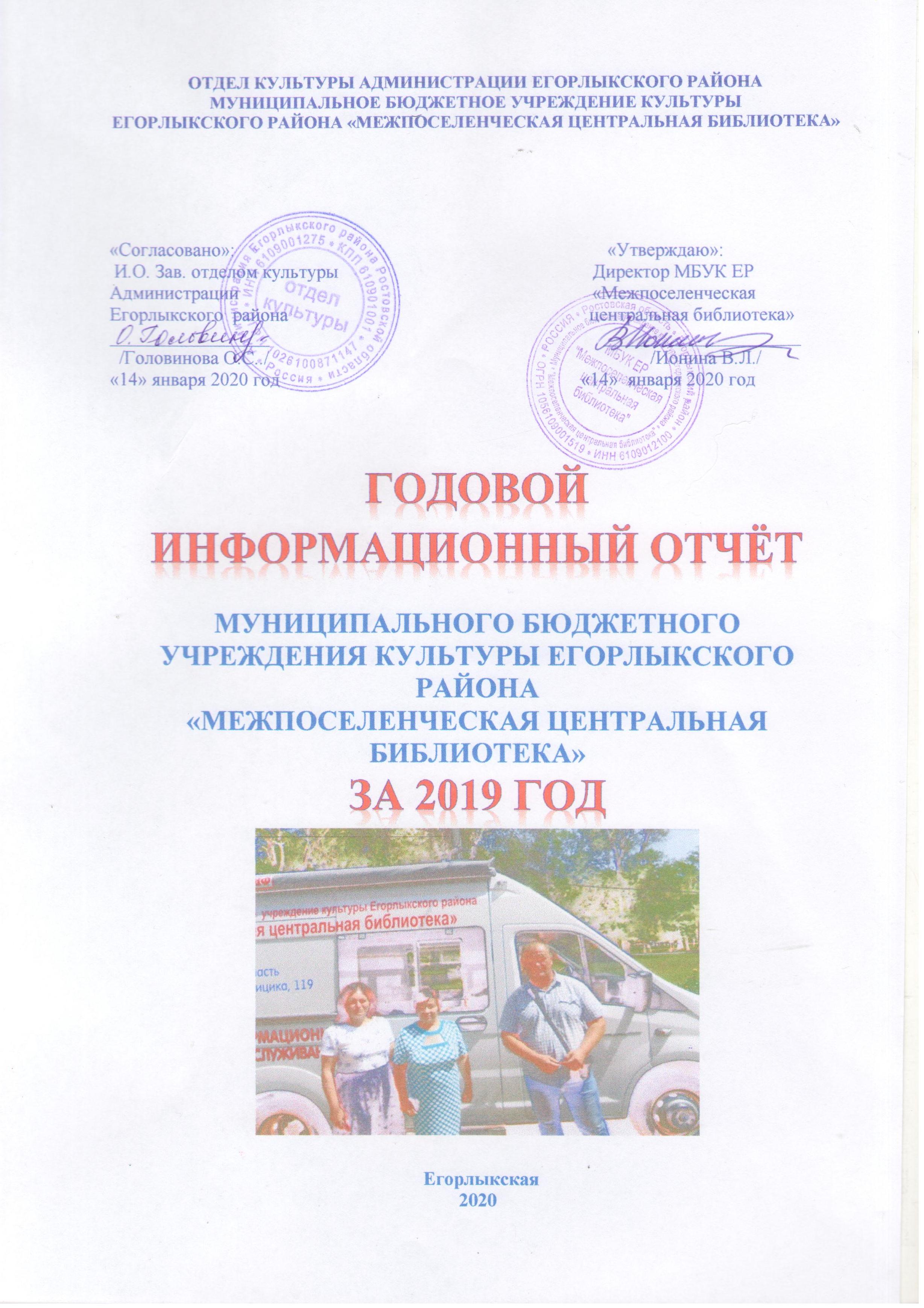 МУНИЦИПАЛЬНОЕ БЮДЖЕТНОЕ УЧРЕЖДЕНИЕ КУЛЬТУРЫСОДЕРЖАНИЕ 1. СОБЫТИЯ ГОДА…………………………………………….………….......................41.1.Главные события библиотечной жизни МБУК ЕР «Межпоселенческая центральная библиотека» и сельских библиотек района. ……………………………..41.2. Федеральные, региональные и муниципальные нормативно-правовые акты, оказавшие влияние на деятельность муниципальных библиотек в отчетном году…..71.3. Федеральные и региональные целевые программы, проекты и иные мероприятия, определявшие работу библиотек города/района в отчетном году………………………………………………………………………………................72. БИБЛИОТЕЧНАЯ СЕТЬ……………………………………………………………….93. МАТЕРИАЛЬНО-ТЕХНИЧЕСКАЯ БАЗА МУНИЦИПАЛЬНЫХ БИБЛИОТЕК……………………………………………………………………………..114.УПРАВЛЕНИЕ………………………………………………………………………...135. МЕТОДИЧЕСКОЕ ОБЕСПЕЧЕНИЕ ДЕЯТЕЛЬНОСТИ БИБЛИОТЕК ЕГОРЛЫКСКОГО РАЙОНА…………………………………………………………..176. БИБЛИОТЕЧНЫЕ КАДРЫ………………………………………………………….227. АВТОМАТИЗАЦИЯ БИБЛИОТЕЧНЫХ ПРОЦЕССОВ…………….....................238. КАТАЛОГИЗАЦИЯ И ОЦИФРОВКА БИБЛИОТЕЧНОГО ФОНДА…………….249. МЕЖБИБЛИОТЕЧНОЕ ОБСЛУЖИВАНИЕ И ЭЛЕКТРОННАЯ ДОСТАВКА ДОКУМЕНТОВ…………………………………………………………………………2510. ДОКУМЕНТНЫЕ ФОНДЫ: КОМПЛЕКТОВАНИЕ, ОРГАНИЗАЦИЯ, СОХРАННОСТЬ………………………………………..................................................2611. ОРГАНИЗАЦИЯ И СОДЕРЖАНИЕ БИБЛИОТЕЧНОГО ОБСЛУЖИВАНИЯ ПОЛЬЗОВАТЕЛЕЙ………………………………….......................................................3911.1. Общая характеристика основных направлений библиотечного обслуживания населения………………………………………………………........................................3611.2. Программно - проектная деятельность библиотек………………………………3711.3.  Культурно- просветительская деятельность…………………………………….4111.4.	Количество массовых мероприятий……………………………………………..4311.5. Продвижение книги и чтения……………………………………………………..4511.6. Обслуживание удаленных пользователей……………………………………......4711.9.1.Библиотечное обслуживание детей……………………………………..............4911.9.2. Работа с молодежью……………………………………………………………..5811.10. Библиотечное обслуживание людей с ограниченными возможностями……..6911.11. Продвижение библиотек и библиотечных услуг……………………………....7012. КРАЕВЕДЧЕСКАЯ ДЕЯТЕЛЬНОСТЬ БИБЛИОТЕК……………………………7113.ОРГАНИЗАЦИЯ ИНФОРМАЦИОННО - БИБЛИОГРАФИЧЕСКОГО ОБСЛУЖИВАНИЯ………………………………………...……………………………7714. ОСНОВНЫЕ ИТОГИ ГОДА……………………………………………..................871.1.Главные события библиотечной жизни МБУК ЕР «Межпоселенческая центральная библиотека» и сельских библиотек района.В 2019  году вся деятельность библиотек   проводилась под эгидой Года Народного творчества на Дону и Года театра в России, 210 лет   образования ст. Егорлыкской . Все муниципальные библиотеки района, входящие в структуру МБУК ЕР «Межпоселенческая центральная библиотека»  приняли активное участие в муниципальном этапе «Донского культурного марафона».   При подведении итогов и определении победителей литературно-творческого конкурса «365 дней с книгой»   в номинации «Лента Победы» (творческие работы в форме: малой прозы, малой поэзии, посвященные Великой Отечественной войне на территории Ростовской области), номинации «Четыре сезона книги» (фотоработы) на зональный этап  отправлены   творческие  работы Фатьянова Р.Н. Беспалова А. П. , Андращук Г.Н. . занявшие 1-е место.    Фатьянов Роман на зональном этапе ( в г. Аксай,) занял 3-е место, ему вручен Диплом  участника- победителя и ценный подарок. К 100-летию советского и российского писателя, киносценариста, общественного деятеля, ветерана Великой Отечественной войны Даниила Александровича Гранина Межпоселенческая центральная библиотека приняла участие во Всероссийском конкурсе.  Читательская конференция  «Д. Гранин – человек с улицы Милосердия». была размещена на сайте   Российской библиотечной ассоциации  (Автор работы зав. методико-библиографическим отделом Шпудейко Г.Е.) Получен  Сертификат участника.  Приняли участие в  Федеральном конкурсе на получение денежного поощрения  лучшими сельскими учреждениями культуры и их работниками  в  номинации «Лучший работник сельского учреждения культуры».     Среди победителей  наша коллега Шпудейко Г.Е.- зав. методико-библиографическим отделом.  Денежная премия выплачена из Федерального бюджета.«Межпоселенческая центральная библиотека» приняла участие в работе круглого стола; «Библиотеки Ростовской области молодежи» проводимого ДГПБ 25 апреля 2019 года. Зав. МБО Шпудейко Г.Е. выступила с докладом: « Библиотека и молодежь  - диалог на уровне современности». 	30 октября в «Межпоселенческой центральной библиотеке» Кагальницкого района состоялся региональный семинар библиотекарей: «Технологии продвижения чтения: идеи и воплощение», в котором приняли участие и сотрудники Егорлыкской Межпоселенческой центральной библиотеки, зав. МБО Шпудейко Г.Е.  Выступающие на семинаре, делились новыми формами работы с различными категориями читателей. Все участники мероприятия увезли с собой интересные идеи по продвижению чтения, как среди детей, так и среди взрослых. В 2019 году совместным трудом Общественной организации Ветеранов и инвалидов Егорлыкского района   (Пелипенко В.Я.) и  «МЦБ»  ( библиограф Бачурина Е.И.), создано мемуарное справочное издание «События, люди, факты», рассказывающее о деятельности общественной организации ветеранов ВОВ 1941-1945 г.г. и труда, тружеников тыла, детей и сирот ВОВ, воинов интернационалистов, участников локальных воин за пределами отечества, ликвидаторов аварии на Чернобыльской АЭС и других представителей реальной жизни и общественности. В июне 2019 года в МЦБ состоялась презентация данного издания. Как отметил заместитель Главы Администрации Егорлыкского  района по социальным вопросам Афанасьев Н.Ю.,  работа составителей книги бесценна. Изучив издание, все присутствующие сделали вывод, что этот труд должен стать достоянием жителей района и храниться в Егорлыкской Межпоселенческой центральной библиотеке.	Тотальный диктант во второй раз  состоялся в Егорлыкском районе. Межпоселенческая центральная библиотека официально стала площадкой для проведения ТД. Организаторы акции – сотрудники центральной библиотеки и Молодежное самоуправление Егорлыкского района. «Диктатором» Тотального диктанта выступила Жаркова Лидия Петровна, учитель русского языка и литературы МБОУ "ЕСОШ №1". В акции приняли участие служащие, молодежь,  всего 46 чел. Участие во Всероссийской акции «Библионочь -2019»,  «Библиосумерки» – «Театр в книге, Книга в театре ». Количество принявших участие  более 120 человек.Участие в  Всероссийском конкурсе «Живая классика» (совместно с  районным отделом образования). 6 мая в 11 часов Егорлыкская детская библиотека присоединились  к X Международной акции "Читаем детям о войне", инициатором и организатором которой является "Самарская областная детская библиотека".Цель акции – воспитание патриотических чувств у детей и подростков на примере лучших образцов детской литературы о ВОВ. Основной идеей и задачей акции является чтение детям произведений о наиболее ярких эпизодах войны, формирование у них чувства сопричастности к событиям тех дней, сохранение исторической памяти. В акции приняли участие учащиеся  3 «в» класса Егорлыкской школы №1 (классный  руководитель  Бодло О. А.). (24 человека)       Читатели Егорлыкской детской библиотеки неоднократно принимали участие в ежегодных  литературно-творческих  конкурсах по привлечению детей к чтению.      	 Конкурс организуется и проводится государственным бюджетным учреждением культуры  Ростовской  области  «Ростовская  областная  детская  библиотека  имени  В.М. Величкиной».  В этом году конкурс называется «Любимая книга: прошлое, настоящее, будущее».      	Читательница нашей библиотеки Камышанская Евгения, учащаяся 4 класса ЕСОШ №7, приняла участие в этом конкурсе в номинации «Любимая книга: прошлое». Она подготовила презентацию книги Марка Твена «Приключения Тома Сойера» и написала отзыв на понравившуюся книгу.        	Была отмечена Сертификатом РОДБ имени В.М. Величкиной за участие в конкурсе на празднике, проводимом  по итогам ежегодного литературно-творческого конкурса по привлечению детей к книге и чтению в рамках Недели детской книги. Праздник состоялся 27 марта в ГБУК РО «Донская государственная публичная библиотека».    	Также, активная читательница Егорлыкской детской библиотеки Камышанская Женя снова приняла участие в областном краеведческом литературно-творческом конкурсе «Славлю тебя, Дон дорогой!» в номинации «Символы Ростовской области. Она подготовила презентацию о донском герое – атамане М.И. Платове и получила Сертификат участника конкурса.В феврале в рамках месячника молодого избирателя «Межпоселенческой центральной библиотекой» проведен ряд мероприятий направленных на формирование у молодых людей гражданской ответственности, повышение уровня информированности молодых избирателей о выборах, их правовой и электоральной культуры. Итоговым стал правовой турнир «Человек, государство, закон», проведенный зав. МБО Шпудейко Г.Е. в котором приняли активное участие команды ЕСОШ №1, ЕСОШ №7, ЕСОШ №11. 21 марта – Всемирный день поэзии. Отмечая этот праздник, работники Егорлыкскской «Межпоселенческой центральной библиотеки» собрали всех любителей стихотворного творчества на литературно – музыкальный вечер, чтобы всем вместе насладиться мелодией поэзии. Вечер проходил в рамках заседания клуба «Собеседник», ответственная зав. отделом обслуживания  Калитко Е.А. . В этот раз гостями клуба «Собеседник, были члены клуба «Вдохновение» из Целинской «МЦБ». Все участники мероприятия были в восторге от творчества поэтов из п. Целина Грицай С., Горбуновой Е., В. Булатова из ст. Егорлыкской. Авторы в своих стихах запечатлели свое мироощущение, выразили мечты о будущем и вспомнили прошлое. Их творчество – удивительное явление в жизни наших районов. На вечере также были представлены сборники стихов местных поэтов.Интересной и запоминающейся для старшеклассников ЕСОШ № 7, стала встреча с поэтами - земляками, прошедшая в Егорлыкской «Межпоселенческой центральной библиотеке». Талант - это то, чем человек можете служить людям. Это то, что у человека получается лучше всего. Это то, чем человек приобретает для себя все потребное для жизни. Это не украшение, а тот инструмент, благодаря которому материализуются все планы и желания сердца. Любое доброе дело устраивается талантами людей. Вот таким талантом – писать стихи, и поделились со слушателями Беспалов А.П., Булатов В.С., Корольков В.И. Они рассказали ребятам о своем пути в мир поэзии, о том, как рождаются стихи. Авторы читали свои произведения, которые никого не оставили равнодушным. Так же на этой встрече прошла презентация книги «Стихи Егорлыкских поэтов», изданной в 2019 году. Эта книга – символ сбывшейся мечты егорлыкской творческой интеллигенции, символ положительной реализации ее незаурядного поэтического потенциала и возрождения богатых литературных традиций нашего района.В 2019 года реализован проект по патриотическому воспитанию « Здесь корни, здесь истоки». Успешная реализация проекта  позволила активизировать процесс использования литературы по вопросам гражданско-патриотического воспитания. Просветительская деятельность  вовлекла  детей и молодежь  в социально-значимую деятельность, что способствовало формированию высокого гражданского и правового сознания у молодежи.  В рамках проекта проведены: Час краеведения  «Мы районом умеем гордиться, он –  России великой частица», Урок гражданственности «Вместе мы – большая сила, вместе мы страна Россия».  Подготовлено библиографическое пособие «Их именами названы улицы станицы Егорлыкской», электронная книжная выставки: «И с гордостью скажу родному краю : люблю и знаю, знаю и люблю» ( к 210 – летию ст. Егорлыкской)       30 сентября на базе ГБУСОН РОЛ «Социально-реабилитационного центра Егорлыкского района» состоялся праздник «Дари добро!», посвященный подведению итогов Всероссийской акции «Добровольцы детям!». Среди участников была заведующая Егорлыкской детской  библиотекой  Федоренко А.В.         Коллективу библиотеки было вручено благодарственное письмо за активное участие в проведении мероприятий в рамках VIII Всероссийской акции «Добровольцы детям!».25 Января 2019 года жители ст. Егорлыкской и Егорлыкского района отмечали   освобождение от немецко-фашистских захватчиков. В этот день на площади райцентра  специалистами Межпоселенческой центральной библиотеки и районного  историко-краеведческого музея  проведено  масштабное мероприятие «Мы выстояли. Мы победили». Проведена районная   акция  «Подари книгу библиотеке». Всего подарено 359 книг. Из них, автор книг, наш земляк Шацкий Олег Юрьевич для всех библиотек района  (20 экз.) подарил новую книгу «Невеста», мистический роман. Корольков Василий Иванович    «Невыдуманные донские  истории».	20   библиотек имеют компьютерную технику. Новые компьютеры  получили  сельские библиотеки х. Ильинский, Балко-Грузский ,  Матросский, Калмыковский,  Межпоселенческая центральная библиотека»   	 Сельские библиотеки х. Тавричанка, Ильинский, Калмыковский, Матросский  подключены к сети  Интернет.	В 2019 году Межпоселенческая центральная библиотека  приобрела КИБО: Комплекс библиотечно информационного обслуживания за счет средств областного бюджета + софинансирование района.	 	В  2019 году в сельской библиотеке х. Мирный    установлены 10 металлопластиковых окон,  железная входная дверь. Финансовые средства в сумме  182,5 тыс. рублей  выделены из  бюджета Егорлыкского  района. 1.2. Федеральные, региональные и муниципальные нормативно-правовые акты, оказавшие влияние на деятельность муниципальных библиотек в отчетном году.	Нормативно-правовые акты, оказавшие влияние на деятельность библиотеки- Конституция Российской Федерации;Конвенция «О правах ребёнка»;Указ Президента РФ от 07.05.2012 года №597,Указ Президента РФ от 24 декабря . № 808 «Об утверждении Основ государственной культурной политики»; Федеральный закон от 24.11.1995 № 181-ФЗ «О социальной защите инвалидов в Российской Федерации (в редакции, предусмотренной Федеральным законом от 01.12.2014 № 419-ФЗ «О внесении изменений в отдельные законодательные акты Российской Федерации по вопросам социальной защиты инвалидов в связи с ратификацией Конвенции о правах инвалидов»), Федеральный закон от 29 декабря 2010 г. N 436-ФЗ "О защите детей от информации, причиняющей вред их здоровью и развитиюФедеральный закон №114-ФЗ от 25.07.2002 «О противодействии экстремистской деятельности»Постановление Правительства РФ от 08.12.2005 № 740 (ред. от 14.01.2009) «О Федеральной целевой программе «Культура России (2012-2018 годы)»;Приказ министерства культуры Ростовской области от 28.10.2009 № 319. «Об утверждении Стандарта предоставления государственных услуг в области культуры»;Федеральный закон от 09.10.1992 №3612-1 «Основы законодательства Российской Федерации о культуре»Федеральный закон от 29 декабря 1994 года № 78-ФЗ «О библиотечном деле»Областной закон  от 3 ноября 2017 г N 1217-ЗС  О развитии библиотечного дела в Ростовской области» Федеральный закон №131- ФЗ от 06.10.2003 г. «Об общих принципах организации местного самоуправления в Российской Федерации» и Федерального закона № 78-ФЗ от 29.12.1994 г. «О библиотечном деле».  Федеральный закон от 05.04.2013 № 44-ФЗ «О контрактной системе в сфере закупок товаров, работ и услуг для обеспечения государственных и муниципальных нужд».Постановление Администрации Егорлыкского района от 15.12.2015 года  № 720, 721 «Об утверждении административного регламента  по предоставлению муниципальной  услуги  (муниципальной функции)  «Библиотечное, библиографическое и информационное обслуживание пользователей библиотеки», «Предоставление консультационных и методических услуг» Постановление  Министерства труда и социального развития Российской Федерации от 3 февраля 1997 г. N 6 «Об утверждении Межотраслевых норм времени работы, выполняемых в библиотеках»Постановление Администрации Егорлыкского района от 13 ноября 2017 года № 1189   «О порядке  формирования муниципального задания  на оказание муниципальных услуг (выполнение работ) в отношении  муниципальных учреждений Егорлыкского района и финансового обеспечения выполнения муниципального задания» Соглашение  от 28.12.2018  года между отделом культуры Администрации Егорлыкского района и МБУК ЕР «Межпоселенческая центральная библиотека»    «О   порядке и условиях предоставления субсидии на финансовое обеспечение выполнения муниципального задания на оказание муниципальных услуг (выполнение работ) на 2019 год  Устав муниципального бюджетного учреждения культуры Егорлыкского района «Межпоселенческая центральная библиотека».Договора безвозмездного пользования недвижимым имуществом  с Администрациями сельских поселений.1.3. Федеральные и региональные целевые программы, проекты и иные мероприятия, определявшие работу библиотек города/района в отчетном году.Среди приоритетных направлений деятельности библиотек  района : гражданско-патриотическое и духовно-нравственное воспитание, краеведческое и экологическое просвещение, формирование правовой культуры граждан, поддержка семейного чтения и организация семейного досуга, работа с социально-незащищёнными категориями пользователей, продвижение книги и чтения.В Егорлыкском районе разработаны и    действуют 23 муниципальные программы. Муниципальные   библиотеки Егорлыкского района принимали участие по следующим программам:Муниципальная программа Егорлыкского   «Доступная среда»,Муниципальная  программа Егорлыкского района «Развитие культуры»Муниципальная  программа  Егорлыкского района «Молодежь Егорлыкского района»  Муниципальная  программа Егорлыкского района «Обеспечение общественного порядка  и противодействие преступности»  Региональный   проект, в котором  МБУК ЕР «Межпоселенческая центральная  библиотека», сельские библиотеки  принимают участие,   является проект по созданию Сводного  электронного каталога библиотек Ростовской  области (СКРО).  Участником  корпоративной работы по формированию СК РО наши библиотеки является с 2013 года.Участие во Всероссийской акции «Библионочь-2019», «Библиосумерки» «Театр в книге, Книга в театре»Важное место в деятельности библиотек занимают клубы и любительские объединения. В библиотеках действуют  10  клубов по интересам. 2. БИБЛИОТЕЧНАЯ СЕТЬ.	    2.1	Общее количество библиотек в  районе - 36 в том числе:2.1.1. муниципальных библиотек, всего  20, в том числе юридических лиц -1	    2.1.2. Количество библиотек в составе культурно-досугового  комплекса-0,  из них детских-0	2.1.3.  детских -1	2.1.4. школьных библиотек -15	2.1.5.	других видов (указать вид и  количество)- 1 Библиотека  детской школы искусств	2.2.	   Количество БИЦ, открытых на базе муниципальных библиотек  в течение года: 3 В с/б х. Калмыков, с/б х. Ильинка, с/б х. Матросский	в том числе детских: нет2.3.	Количество модельных библиотек, открытых на базе муниципальных библиотек в  течение года (дата открытия, адрес): 2.4. Количество муниципальных библиотек, в зоне обслуживания которых проживает менее 1000 жителей:- Сельская библиотека х. Таганрогский  ( 937 жителей), 347645.x Таганрогский, ул. Ленина, 38- Сельская библиотека х. Войнов  ( 780 жителя) 347676: х. Воинов, ул. Садовая , 30- Сельская  библиотека х. Новая деревня (226 жителей)  347672. х. Новая деревня, ул. Деревенская , 55-а- Сельская  библиотека х. Изобильный (506 жителей) 347674.х. Изобильный ; ул. Ростовская,12- Сельская библиотека  х. Калмыков (426 жит.)347678 : х. Калмыков, ул. Митрофанов, 64- Сельская  библиотека х. Матросский  (305 жителей) 347681 х. Матросский, ул. Парковая,24- Сельская библиотека х. Украинский ( 321 житель)347677 х. Украинский, пер. Школьный, 3- Сельская библиотека х. Тавричанка (534жит.) 347654. х. Тавричанка, ул. Мира, 92.5.	Открытие в течение года на территории города/района муниципальных библиотек 2.5.	Открытие в течение года на территории города/района муниципальных библиотек 2.5.1. Количество единиц, всего-02.5.2.  (населенный пункт, № Постановления Главы администрации, дата принятия). Приложить копию Постановления Главы Администрации  (Почтовый адрес и телефон новой библиотеки)Закрытие в течение года на территории города/района муниципальных библиотек 2.6.1. Количество единиц, всего -0 , из них детских-0в том числе:2.6.2. Слияние, всего ед.-0 (населенный пункт, № Постановления Главы администрации, дата принятия),  из них детских-0Приложить копию Постановления Главы Администрации2.6.3. Закрытие -0 (населенный пункт, № Постановления Главы администрации, дата принятия),  из них детских-0 Приложить копию Постановления Главы Администрации Доступность библиотечных услугНорматив обеспеченности библиотеками в ст. Егорлыкской и Егорлыкском районе  соблюдён. соблюдение нормативов обеспеченности библиотеками населения в разрезе муниципального образования «Егорлыкский район»:среднее число жителей на 1 библиотеку-  1725число населенных пунктов и  жителей, не имеющих возможности доступа к библиотечным услугам –  х. Гайдамачка  - 142 человек  (Балко-Грузское сельское поселение), х. Московский 189 человек, х. Прощальный-248 ( Войновское сельское поселение),х. Прогоресс-301 человек, х. Ютин-339человек (Егорлыкское сельское поселение), х. Лисичкин-202 человека (Ильинское сельское поселение)  и т.п.	В 2019 году  МБУК ЕР «Межпоселенческая центральная библиотека»  получила специализированный автомобиль- КИБО, что позволяет улучшить доступность библиотечных услуг. Всего обслуживаемых населенных пунктов 14,  количество жителей – более 2 000 человек.       Маршруты выездов и стоянки КИБО организуются по согласованию с местными органами власти, руководителями общественных организаций и предприятий, образовательных учреждений. Часы приезда и продолжительность пребывания КИБО в каждом населённом пункте устанавливаются с учетом наиболее удобного для населения времени- число библиотек,  работающих по сокращенному графику- 6 .Краткие выводы по разделу. Основные направления трансформации сети и меры, принимаемые для преодоления деструктивных процессов, если таковые были выявлены.	Модель структуры организации библиотечного обслуживания населения в районе  является наиболее оптимальной, так как включает в себя Межпоселенческую центральную библиотеку, структурные подразделения - детскую и сельские библиотеки.  Функции –централизованное формирование библиотечных фондов, организация их взаимоиспользования, ведение Сводного каталога, оказание методической помощи специалистам сельских и школьных библиотек.3. МАТЕРИАЛЬНО-ТЕХНИЧЕСКАЯ БАЗАМУНИЦИПАЛЬНЫХ БИБЛИОТЕК3.1. Состояние помещения библиотек района/города:   количество муниципальных библиотек, требующих капитального ремонта,  в том числе без наличия проектно-сметной документации  (укажите наименование библиотек), -3 библиотеки- сельская библиотека х. МирныйСельская библиотека х. УкраинскийСельская библиотека х. Новая Деревня-  количество муниципальных библиотек,  требующих текущего ремонта(укажите наименование библиотек)-7  	В данный момент необходим текущий ремонт  в сельских библиотеках     ст.  Новороговской, п. Роговской, х. Калмыков, х. Балко-Грузский , х. Шаумяновский  и др- количество муниципальных библиотек, находящихся в аварийном состоянии  (укажите наименование библиотек)-0 МБУК ЕР «Межпоселенческая центральная библиотека» расположена в здании районного Дома культуры, на 2-м этаже, занимает 399 кв. м. Помещение библиотеки не требует ремонта. В библиотеке имеется современные технические средства для проведения различных мероприятий .   	Детская библиотека  размещена на первом этаже  районного Дома культуры и не требует ремонта.    	Сельская  библиотека  х. Мирный  имеет своё самостоятельное здание. Текущий ремонт здания начали проводить в   2018 году проведен ремонт кровли крыши, затраты из бюджета района составили 371,тыс. рублей.     В 2019 году установлены новые металлопластиковые окна (10 щт.), входная железная дверь. Сумма расходов составила 182,5 тыс. рублей. Финансовые средства из бюджета района.Сельские библиотеки х. Изобильный, Таганрогский, Егорлыкская (Мичуринский), Кавалерский, Балко-Грузский, п. Роговский     соответствуют санитарным нормам,  все помещения  отапливаются в осенне-зимний период. 14 библиотек  расположены в зданиях сельских  домов культуры и клубов. (х. Кавалерский, ст. Новороговской, п. Роговский , х. Балко-Грузский, х. Кугейский , х. Матросский, х. Тавричанка, х. Изобильный, х. Калмыков)         	 В библиотеке х. Кугейский  силами работника библиотеки, культработников  проведен текущий      ремонт. ( произведена штукатурка стен, покраска полов.)   	 3.2. Финансовое обеспечение материально-технической базы:- сумма средств, израсходованных на ремонт и реконструкцию-182,5 тыс. рублей- сумма средств, израсходованных на приобретение оборудования-2 474 тыс. рублей-  (софинансирование- областной бюджет+ район: КИБО, компьютерное оборудование), из местного бюджета на приобретение МФУ, огнетушителей -41,8 тыс. рублей)3.3. Проблемы модернизации библиотечных зданий, приспособленности  внутреннего пространства библиотек к современным потребностям пользователей, создание условий  для безбарьерного общения.Основная проблема с которой сталкиваются сельские библиотеки-  отсутствие больших, удобных помещений по реализации уставной деятельности библиотек по предоставлению библиотечных услуг населению   в современных комфортабельных условиях . Проблема модернизации библиотечных зданий или помещений, занимаемых библиотеками в СДК,  является отсутствие финансовых средств.ПРИЛОЖЕНИЕ. ТАБЛИЦА №1. Характеристика помещений.4. УПРАВЛЕНИЕ.4.1.	Совершенствование организации труда (проведение исследований по выявлению потерь рабочего времени, внедрение нормирования в практику работы, изменение структуры библиотек и др.)  Совершенствование работы по организации труда сотрудников  МБУК ЕР «Межпоселенческая центральная библиотека»  осуществляется в соответствии со следующими документами – Правилами внутреннего трудового распорядка, Правилами пользования Межпоселенческой центральной библиотекой, Положениями об отделах библиотеки, Инструкциями по учету обслуживания пользователей», годовым планом, должностными инструкциями. Регулирование вопросов нормирования труда во внутриучережденческих документах позволяет обеспечить защиту интересов обеих сторон трудовых отношений, их сбалансированность и развитие, а также разрешение возникающих противоречий без порождения конфликтов.     	 В  целях исполнения   Указа Президента Российской	 Федерации от  года № 597 «О мероприятиях по реализации государственной  социальной политики» и распоряжения Правительства Ростовской области от  года № 93 «Об утверждении  Плана мероприятий («дорожной карты») «Изменения в отраслях социальной сферы, направленные на повышение эффективности сферы культуры в Ростовской области» в МБУК ЕР «Межпоселенческая центральная библиотека» утвержден План мероприятий («дорожная карта»)   приказом от  27.01. 2019г. №3/1 утверждены показатели эффективной деятельности  МБУК ЕР «Межпоселенческая центральная библиотека» на 2019 год, Положение о комиссии по оценке критериев работы для выплат стимулирующего характера работникам МБУК ЕР «Межпоселенческая центральная библиотека».  Ежемесячно,  комиссия, созданная  при отделе  культуры Администрации Егорлыкского района,     оценивала  качества и эффективность работы  нашего учреждения о признании деятельности  эффективной. На основании данных документов  заседание комиссии МБУК ЕР «Межпоселенческой центральной библиотеки»  проводилось ежемесячно,  на основании  протоколов   по оценке результативности и качества работы работников библиотек, производились   стимулирующие выплаты  всему  основному и административно-управленческому  персоналу .  	В 2019 году приняты Постановления Администрации Егорлыкского района по деятельности  МБУК ЕР «Межпоселенческая центральная библиотека»:«Об использовании в 2019 году субсидий на поддержку отрасли культуры ( комплектование книжных фондов муниципальных библиотек Егорлыкского района»  от   03 апреля 2019  года № 320  , «О списании литературы, пришедшей в негодность по ветхости, с баланса муниципального бюджетного учреждения культуры Егорлыкского района «Межпоселенческая центральная библиотека»   от 10.12.2019 года № 1451О принятии       имущества   в муниципальную собственность Егорлыкского района  и передачи в оперативное управление   МБУК ЕР «Межпоселенческая центральная библиотека» от  25.03..2019 года, № 303Решение депутатов Собрания депутатов Егорлыкского района  от 09.08.2019 года «Об утверждении  перечня имущества, предлагаемого к передаче из государственной собственности Ростовской области в муниципальную собственность муниципального образования «Егорлыкский район» В  отдел культуры   ежемесячно  предоставлялись отчёты   по соответствию   качества предоставляемых услуг параметрам   муниципального задания, по соотношению  нормативной и фактической стоимости предоставления муниципальной услуги,  соответствие объема предоставленных муниципальных услуг параметрам муниципального задания                                МБУК ЕР   ««Межпоселенческая центральная библиотека».Внесены  изменения в План мероприятий («дорожную карту»), «Изменения в отраслях в социальной сферы,  направленные на повышение эффективности сферы культуры  в Егорлыкском районе. Проведена паспортизация библиотек .     Внесены изменения и дополнения в    следующие документы::«Об информационной открытости МБУК ЕР «Межпоселенческая центральная библиотека»;«О системе антикоррупционной политики в МБУК Межпоселенческая центральная библиотека»;« О проведении районной  благотворительной акции «Подари библиотеке новую книгу»Утверждена Программа «Нулевой травматизм» на основании подпрограммы «Улучшение условий и охраны труда в Ростовской области».Должностные инструкции  библиотекаря 1-2 категорийПоложение о сельской библиотеке В 2019   году заключены: Договора о полной  материальной ответственности с специалистами сельских библиотек Договор о сотрудничестве по обслуживанию слепых и слабовидящих пользователей заключается между государственным бюджетным учреждением культуры Ростовской области «Ростовская областная специальная библиотека для слепых» и МБУК ЕР «Межпоселенческая центральная библиотека»Договор  о предоставлении доступа к Национальной электронной библиотеки между муниципальным бюджетным учреждением культуры Егорлыкского района «Межпоселенческая центральная библиотека»   и оператором  «Национальной электронной библиотеки» – федеральным  государственным  бюджетным  учреждением «Российская государственная библиотека»;Договор с  филиалом по Егорлыкскому району Федерального  казённого учреждения «Уголовно- исполнительная инспекция  Главного  управления Федеральной службы исполнения наказаний России по Ростовской области;Договор о комплексном библиотечно-информационном обслуживании с  МБУК ЕР «Центром социального обслуживания  граждан пожилого возраста и инвалидов» Договора о предоставлении услуг  и организации  мероприятий с общеобразовательными учреждениями – ЕСОШ №1, 7, 11Договор с ДГПБ  о сотрудничестве в области создания  и поддержки Сводного каталога библиотек Ростовской области.Договор о взаимном сотрудничестве с МБУК дополнительного образования «Егорлыкская детская школа искусств», МБУК ЕР  «Егорлыкский краеведческий музей»Договор о взаимном сотрудничестве с  10 дошкольными учреждениями.          О ходе выполнения муниципального задания предоставляли  информацию  зам. Главы Администрации  Егорлыкского района, начальнику развития социальной сферы Афанасьеву Н.Ю.    	Деятельность МБУК ЕР «Межпоселенческая центральная библиотека», ведется в рамках предоставления населению муниципальных услуг «Библиотечное, библиографическое  и информационное обслуживание пользователей библиотеки», «Предоставление консультационных и методических услуг». В 2019 году выполнение муниципального задания по всем услугам -100%	Все учреждения культуры в т.ч. библиотеки проходят независимую оценку Общественного Совета, созданного при отделе культуры Администрации Егорлыкского района. Так, в декабре 2019 года в Общественный Совет предоставлена информация о результатах независимой оценки качества работы   по показателям эффективности, анализ соцопроса по оценке качества работы.    	4.2.	Деятельность по привлечению внебюджетного финансирования.	4.2.1. Отразить участие в конкурсах, проектах общественных фондов (наименование библиотеки и структурного подразделения, название конкурса, проекта, результат участия, в том числе и отрицательный).Стимулирует творческую и профессиональную активность специалистов  различные конкурсы. Цель таких конкурсов   прежде всего в том, чтобы привести в движение нереализованные профессионально- личностные возможности,  привлечь внимание общественности и органов власти к нашей профессии, поднять престиж библиотеки, выявить талантливых сотрудников и стимулировать их творческую деятельность.	Так,  в 2019 году  принимали участие в конкурсах:Федеральном конкурсе на получение денежного поощрения  лучшими сельскими учреждениями культуры и их работниками  в  номинации «Лучший работник сельского учреждения культуры».     Среди победителей  наша коллега Шпудейко Г.Е.- зав. методико-библиографическим отделом.  Денежная премия выплачена из Федерального бюджета.Всероссийском конкурсе. К 100-летию советского и российского писателя, киносценариста, общественного деятеля, ветерана Великой Отечественной войны Даниила Александровича Гранина Межпоселенческая центральная библиотека приняла участие во Всероссийском конкурсе.  Читательская конференция  «Д. Гранин – человек с улицы Милосердия». была размещена на сайте   Российской библиотечной ассоциации  (Автор работы зав. методико-библиографическим отделом Шпудейко Г.Е.) Получен  Сертификат участника. Областном конкурсе  «Любимая книга: прошлое, настоящее, будущее». Краеведческом литературно-творческом конкурсе: «Славлю тебя, Дон дорогой!»К 115-летию со дня рождения детского писателя Аркадия Петровича Гайдара, Егорлыкские  библиотеки приняли участие в  сетевой  акции «Читаем Гайдара сегодня» с целью поддержки интереса к творчеству писателя.Всероссийской акции «Библионочь -2019»,  «Библиосумерки» – «Театр в книге, Книга в театре ».	4.2.2. Оказание платных услуг (виды услуг, раскрыть динамику по видам)	В соответствии с Конституцией РФ и с учетом действующего законодательства в области авторского права,  МБУК ЕР «Межпоселенческая центральная библиотека»,  сельские  библиотеки района  платные услуги не оказывают ,т. к.  все библиотечные услуги, в том числе затраты на Интернет и обслуживание оргтехники выделяются из бюджета  района.	Затраты на Интернет в 2019 году  составили          248,2 тысяч рублей  (бюджет района)   4.2.3. Финансовые средства от приносящей доход деятельности, всего - 0в том числе:платные услуги-0договорная деятельность -04.2.4. Финансовые средства от благотворительности и целевые средства, всего: _________–	пожертвования  - 0–	гранты – 0 –	целевые (целевые областные программы, федеральные средства на комплектование, муниципальные целевые программы и т.д).На комплектование библиотечного фонда израсходовано 765 тыс. рублей, из них:    - федеральные средства-  11,6 тыс. рублей - областные средства- 210.9 тыс. рублей- местный бюджет – 543,2 тыс. рублей5. МЕТОДИЧЕСКОЕ ОБЕСПЕЧЕНИЕ ДЕЯТЕЛЬНОСТИ БИБЛИОТЕК ЕГОРЛЫКСКОГО РАЙОНА	5.1. Характеристика функционирования системы методического сопровождения деятельности поселенческих библиотек со стороны МБУК ЕР «МЦБ»	Одной из важнейших задач МБУК ЕР «МЦБ является содействие укреплению и развитию библиотечного дела в районе. Сельские библиотекари составляют основную массу работников МЦБ и особенно нуждаются в методической помощи. Общее руководство методической работой осуществляет методико – библиографический отдел МЦБ. Консультативная и практическая помощь оказывается как сельским библиотекам, так  и библиотекам других систем  и ведомств: по учету библиотечного фонда,  внедрению информационных технологий, каталогизации,  подготовке локальных актов, по вопросам детского чтения, планированию, отчетности и др.	- нормативно - правовое обеспечение методической деятельности в разрезе муниципальных образований. Отражение методических услуг/работ в Уставах ЦБ. Перечень наименований муниципальных методических работ/услуг, включенных в муниципальные задания ЦБ.		Методическая деятельность Межпоселенческой центральной библиотеки регламентируется Уставом МБУК ЕР ««Межпоселенческая центральная библиотека»», Положением о центральной библиотеке, Положением о Методики – библиографическом отделе, должностными инструкциями.   	 	Услуга по методическому обеспечению деятельности библиотек входит в число показателей муниципального задания  МБУК ЕР ««Межпоселенческая центральная библиотека» на 2019 год показателем «Количество консультаций», «Количество методических рекомендаций». Контингент потребителей услуги – библиотечные работники, осуществляющие трудовую деятельность на территории района, РО.    		 Основные направления методической деятельности  в 2019 году: проведение мониторинга показателей деятельности библиотек района, анализ и прогнозирование развития; изучение состояния ресурсов библиотек;выявление, изучение, обобщение инновационных форм и методов работы и  продвижение  их в практику библиотек; организация и оказание консультативной, методической и практической помощи библиотекам по основным направлениям библиотечно-информационного обслуживания пользователей; организация обучения и повышения квалификации библиотечных работников в рамках непрерывного профессионального образования и самообразования; организация обучающих  мероприятий и участие специалистов библиотек   в профессиональных и обучающих мероприятиях районного и областного уровней;  обеспечение документационного сопровождения библиотечных процессов;выполнение запросов и подготовка аналитических, информационных справок для библиотек  областного  уровня, учредителей и других структур района.5.2. Виды и формы методических услуг/ работ, выполненных ЦБ:Одними из показателей муниципального задания МБУК ЕР «Межпоселенческая центральная библиотека» на 2019 год и  главным направлением в работе по методическому обеспечению деятельности  муниципальных библиотеках остаются индивидуальные и групповые  консультации по различным аспектам библиотечной деятельности. Всего в 2019 году проведено 216 консультаций из них  индивидуальных 165 и 11 групповых. Количество консультаций  проведенных дистанционно - 40.количество подготовленных информационно - методических материалов в печатном и электронном виде, включая годовой аналитический отчет о деятельности библиотек муниципального района (городского округа и т.д.) - 28количество организованных совещаний, круглых столов и др. профессиональных встреч в т.ч. в сетевом режиме – 2количество проведенных обучающих мероприятий (тематика) в т.ч. дистанционно - 9В отчетном году в ходе проведенных обучающих мероприятий рассматривался самый широкий круг вопросов, актуальных для всего библиотечного дела в целом и библиотек района в частности. Это:работа сельских библиотек в рамках районных программ и проектов; традиционные и новые формы работы с читателями;работа библиотек с социально-незащищенными слоями населения, маломобильными группами населения и инвалидами; организация работы по библиотечному краеведению; работа библиотек по продвижению экологической культуры среди населения; отчетность и годовое планирование и др. Кроме того, активно использовалась возможность общения с коллегами посредством электронной почты - проводилось «дистанционное» обучение. Для этого формировались пакеты документов по определенной теме и отправлялись в сельские библиотеки. К примеру, в дистанционном режиме обучения проходил мастер – класс по заполнению протоколов заседаний клубов и любительских объединений, формировался пакет документов по составлению портфолио библиотекаря и др., всего –3. В течение года библиотечным специалистам давались рекомендации, в том числе, в электронном варианте. В 2019 году – по проведению мероприятий в рамках года Театра, по организации краеведческой систематической картотеки статей (СКС), по работе библиотек с маломобильными группами населения - инвалидами.количество выездов в библиотеки с целью оказания методической помощи, изучения опыта работы- 2мониторинги (количество, тематика, итоги) - 21. Мониторинг «Моя профессия библиотекарь». 2.Анкетирование специалистов: «Оценка качества методической деятельности МБУК ЕР «МЦБ» В марте специалистами методико – библиографического отдела был проведен мониторинг:  «Моя профессия библиотекарь». Библиотекарям МЦБ и сельских поселений Егорлыкского  района было предложено, используя метод самооценки, проанализировать свои личностные и деловые качества по категориям: опытность, самостоятельность, умение контролировать работу, взаимодействовать с коллегами и т.д. Во второй части анкеты – необходимо было указать, какие темы, задания, направления работы вызывают у них затруднения, и какая форма получения знаний для них предпочтительнее. Из 36 библиотечных специалистов района в анкетировании приняли участие 22 чел., что составило 74 % от общего количества. Подавляющее большинство специалистов ответили, что ощущают потребность в обучении и обновлении знаний. «Нет» – ответил 1 человек из 22, что составляет 1,8%. Еще один специалист ответил, что в обновлении знаний нуждается «иногда», что также составляет 1,8%. В вопросах профессиональной самооценки прослеживается зависимость умения разбираться в работе, и быть самостоятельным - от опыта и стажа работы. Так, большую самостоятельность проявляют специалисты со стажем работы больше 10 лет, так как у них больше навыков для решения профессиональных задач (из 22 респондентов - 17 чел., что составляет 68 % от общего числа). Восполнять недостаток знаний предпочитают, посещая только семинарские занятия 15 чел. (62%), нуждаются и в семинарах, и в индивидуальных консультациях еще 7 чел. (38%). Более половины опрошенных предпочли  проведение для них мастер классов. В необходимости самообразования убеждены все 100% респондентов. Многие специалисты указали, что хотели бы овладеть или усовершенствовать технику создания электронных продуктов (электронные выставки, буктрейлеры, электронные презентации с включением видеосюжетов). Таким образом, проведенное исследование указывает, что, несмотря на наличие профессионального опыта, библиотечные специалисты стремятся к получению и обновлению знаний, стараются соответствовать динамике перемен, и готовы принимать помощь во владении инновационными формами работы по продвижению библиотеки и чтения.5.3. Кадровое обеспечение методической деятельности в разрезе муниципального образования (наличие должности методиста по библиотечной работе в штатном расписании ЦБ или иной организации). В штатном расписании Межпоселенческой центральной библиотеки имеется в наличие должность заведующего Методико – библиографическим отделом и   ведущего методиста.ПРИЛОЖЕНИЕ. ТАБЛИЦА № 2 Кадровое обеспечение методической деятельности.5.4. Повышение квалификации библиотечных специалистов: тематика, формы,  1-2 мероприятия раскрыть.В 2019 году осуществлялась  организация непрерывного образования кадров на районном уровне. Организованно и проведено 9 обучающих семинарских мероприятий для библиотекарей сельских библиотек района следующей тематики:Семинар – практикум: «Итоги 2018 года: приоритеты, проекты и достижения МБУК ЕР «МЦБ»»Творческая  лаборатория  «Увлечь  чтением:  интерактивный подход в работе с книгой» Мастер- класс: «Портфолио как технология оценки профессионализма библиотекаря».Семинар:  «ОТК:  открытость,  творчество,  креатив:  новые формы  и  методы  работы  с  читателями  -  подростками  и молодежью». Семинар: « Книжная выставка в поисках нового образа»:День профессиональной прессы «Библиотечное дело – XXI век»Семинар-полилог: «Эффективные формы работы клубов по интересам и любительских объединений в библиотеках»Семинар-консультация «Год 2020 – потенциал действий: планирование и отчётность».Февральский семинар - практикум: «Увлечь чтением: интерактивный подход в работе с книгой», прошел в форме деловой игры. В рамках семинара библиотечные сотрудники обсудили важные на сегодняшний день вопросы библиотечного обслуживания пользователей: инновационные подходы в привлечении к чтению, яркие всероссийские и региональные акции и библиотечные проекты, а также другие творческие находки, направленные на продвижение книги, чтения, библиотеки.Для усвоения и осмысления темы рассматриваемой на семинаре участникам в первом задании деловой игры было предложено выявить профессионально  значимые  качества библиотекаря.Разбившись на команды, игроки определили реальные и идеальные качества современного библиотекаря, рассмотрели причины различия между желаемым и действительным, сформулировали свои предложения для устранения  этих различий. Возможность поделиться опытом работы была у всех участников семинара, во втором задании деловой игры, где каждый делился своими творческими находками, направленными на продвижение книги, чтения, библиотеки. В течение работы семинара – практикума шел постоянный обмен мнениями и творческими находками, проводились небольшие консультации и мастер-классы.Использование в рамках системы повышения квалификации  деловой игры,  позволило сделать обучение  библиотечных  специалистов  более  эффективным, помогло в формировании  навыков  коллективного взаимодействия,  профессиональной  мотивации  в  повышении имиджа  библиотекаря  как  профессионала.    5.5.	Количество сотрудников, повысивших квалификацию.- федеральном    - 0- областном       -  2- муниципальном уровне -25 (Привести примеры обучения на федеральном уровне: указать должность, где повысили квалификацию, форма обучения).5.6. Профессиональные конкурсы (1-2 примера)Победители в областном конкурсе на получение денежного поощрения среди муниципальных учреждений культуры, находящихся на территории сельских поселений области. В 2019 году Заведующая методико – библиографическим отделом Шпудейко Г.Е. приняла участие в Конкурсе на получение денежного поощрения лучшими муниципальными учреждениями культуры, находящимися на территории сельских поселений Ростовской области. По результатам конкурса Шпудейко Г.Е. - победитель (призовой фонд по 50 тыс. рублей).Межпоселенческая центральная библиотека приняла участие во Всероссийском конкурсе,  проводимом  РГБ к 100-летию со дня рождения советского и российского писателя, киносценариста, общественного деятеля, ветерана Великой Отечественной войны Даниила Александровича Гранина в номинации: читательская конференция  «Д. Гранин – человек с улицы Милосердия». была размещена на сайте   Российской библиотечной ассоциации  Получен  Сертификат участника. На апрельском семинаре среди сельских библиотекарей прошел конкурс: «Библиотека в стиле Web». Библиотекари, соревновались в составлении пресс-релиза (специального бюллетеня для прессы с важной, существенной  информацией  о  приближающихся  или  текущих мероприятиях, событиях).  Конкурс прошел после того как на мартовском семинаре методистом была проведена консультация: «Основные правила составления пресс-релиза». Чтобы закрепить полученные знания, библиотекарям предложили составить пресс – релиз о мероприятии, проводимом библиотекой.В конкурсе приняли участие 15 библиотекарей. Оценки работам выставляли сами участники конкурса, это позволило каждому проанализировать свой труд и труд коллег. Победителем конкурса признана, заведующая отделом обслуживания детской библиотеки Снеговская Н.П.5.7. Публикации в профессиональных изданиях (в тексте отчета указать общее количество опубликованных статей и ссылки на электронные издания. В печатном варианте Отчета, копии статей можно сделать дополнительным приложением).Всего - 05.8. Краткие выводы по разделу. Приоритеты развития методической деятельности ЦБ муниципальных образований.Анализ эффективности методического обеспечения деятельности муниципальных библиотек района показал, что библиотекам необходима методическая помощь в активном применении библиотечных информационных технологий,  маркетинговой деятельности, стратегического планирования, освоении библиотечных нововведенийОсновная цель работы – обновление и улучшение качества библиотечного обслуживания населения Егорлыкского района. Приоритеты развития методической деятельности:непрерывное и целенаправленное профессиональное развитие работников муниципальных библиотек: совершенствование знаний, повышение их компетентности в соответствии с современными требованиями. Внедрение инновационных методов в деятельность: развитие творческого подхода к работе, распространение передового опыта.Среди муниципальных библиотек района будет объявлен краеведческий конкурс «Всему начало здесь, в краю родном…», посвященный 85 –летию Егорлыкского района . Конкурс способствует реализации профессионального и творческого потенциала библиотекарей. Активное интегрирование библиотек в развитие инфраструктуры поселений. Обновление знаний и умений библиотекарей в соответствии с современными требованиями к информационно-библиотечному обслуживанию пользователей, претворение в жизнь современных методик, интересных идей, применение новых форм и методов работы будет способствовать активной интеграции библиотек в жизнь социума.6. БИБЛИОТЕЧНЫЕ КАДРЫ.6.1. Изменения в кадровой ситуации в библиотечной сфере, обусловленные реализацией правовых актов федерального, регионального и муниципального уровней (Указа Президента РФ №597, федеральных и региональных «дорожных карт» и др.).6.2. Общая характеристика персонала муниципальных библиотек, библиотек – структурных подразделений организаций культурно-досугового типа и иных организаций, оказывающих библиотечные услуги населению: - штатная численность библиотечных работников - 36- число библиотекарей, работающих на неполную ставку (Указать количество и на какие ставки переведены сотрудники) - 6- число библиотечных работников, имеющих подготовку по использованию ИКТ - 36- состав специалистов по возрасту:до 30 лет   - 0от 30 до 55 лет  - 2755 лет и старше  - 9 6.3. Оплата труда. В  2019 году средняя месячная заработная плата библиотечных работников  составила 26 547  рублей 6.4.	Текучесть кадров:-   сколько штатных единиц сокращено в течение года -0в том числе сотрудников детских библиотек-0–	уволилось сотрудников -0 в том числе сотрудников детских библиотек-0–	принято всего - 0 , в том числе с библиотечным образованием-в том числе сотрудников детских библиотек-06.5.	Социальное развитие коллектива:-	материальное стимулирование:    стимулирующие выплаты произведены на основании Указа Президента Российской Федерации № 597-   выплата единовременных премий (количество работников, сумма) -0-   премий по итогам за год (количество работников, сумма) -- надбавка за интенсивность и высокие результаты (количество работников, сумма) -0-  персональный повышающий коэффициент к должностному окладу (количество работников, сумма) -0В целях социальной защищенности библиотечные специалисты получали льготы на оплату коммунальных услуг через службу соцзащиты населения ,   оплата по листку нетрудоспособности ( больничному листу) производилась своевременно.6.6. Краткие выводы. Проблемы обеспечения муниципальных библиотек персоналом, отвечающим технологическим и информационным вызовам времени, в том числе на основе обучения и переподготовки кадров.Обеспечение библиотечным персоналом, отвечающим технологическим и информационным вызовам времени   в некоторых  сельских библиотеках  не на должном уровне. В 2019 году на базе  МБУК ЕР «Межпоселенческая центральная библиотека»  проведены тренинги, семинары  по  профессиональной подготовке кадров.  Систематически, согласно плану-графику  работы областных курсов повышения квалификации изыскивались  финансовые средства и  направлялись  специалисты на переподготовку кадров.7. АВТОМАТИЗАЦИЯ БИБЛИОТЕЧНЫХ ПРОЦЕССОВ.       7.1.  Состояние компьютерного парка муниципальных библиотек, библиотек - структурных подразделений организаций культурно - досугового типа и иных организаций, оказывающих библиотечные услуги населению. Наличие локальной вычислительной сети и высокоскоростных линий доступа в Интернет.        Состояние компьютерного парка на 01.01.2020 год- более 40 компьютеров. Все библиотеки имеют  компьютерное оборудование, постепенно  идет обновление компьютерного парка. Так, в 2019 году  получено 8 комплектов. Финансовые средства выделены из бюджета области + район. 19 библиотек имеют Интернет. В  конце 2019 года подключены сельские библиотеки х. Тавричанка, Ильинский. Деньги израсходованы из районного бюджета.       7.2.  Анализ состояния автоматизации библиотечных процессов  в библиотеках, находящихся в составе библиотечной сети, а так же в библиотеках - структурных  подразделениях организаций культурно- досугового типа (если таковые имеются).      7.3.  Общие выводы о проблемах технологического развития муниципальных библиотек и библиотек - структурных подразделений культурно - досугового типа в области внедрения информационных систем в работу с пользователями и внутренние технологические процессы.   В 2020 году продолжить обновление компьютерного оборудования,  подключение к сети Интернет сельской библиотеки х. Новая Деревня.. Произвести списание устаревшей компьютерной техники..ПРИЛОЖЕНИЕ.  ТАБЛИЦА № 3 «Современное состояние компьютерного парка и телекоммуникационной инфраструктуры муниципальных библиотек на 01.01.2020г.»8. КАТАЛОГИЗАЦИЯ И ОЦИФРОВКА БИБЛИОТЕЧНОГО ФОНДА.	8.1. Обеспечение удаленным пользователям доступа к полнотекстовым документам электронных библиотечных систем- доступ к ресурсам  Национальной электронной библиотеке (НЭБ);- число сетевых удаленных лицензионных документов.	8.2.  Представительство муниципальных библиотек в сети ИнтернетМБУК ЕР «Межпоселенческая центральная библиотека» на сайте Администрации Егорлыкского района -  http://egorlykraion.ru в разделе Социальная  сфера», культурная жизнь. создана группа «Межпоселенческая центральная библиотека»   на    Вконтакте,   в группе «Станица» Инстаграм - «Егорлыкская библиотека», Фейсбуке.   Создан  и действует сайт: «Библиотеки Егорлыкского района »         МБУК ЕР «Межпоселенческая центральная библиотека»  - адрес сайта: egdetbib.ru;         На сайтах сельских поселений размещается вся информация о работе библиотек,  действующих на территории поселений:Егорлыкское поселение- http://  сайт сельского поселения -egorlykraion.ru/selskie-poseleniyaСельская  библиотека п. Роговский - на сайте администрации Роговского сельского поселения – www.rogovskoe-adm.ru  Сельская  библиотека   х. Балко-Грузский   представлена на сайте Администрации сельского поселения  http://balko-gruzskoe.ru/Сельская  библиотека х .Войнов     имеет страничку на сайте Администрации поселения- http://adminvsp.ru/Сельская  библиотека х. Кугейский    на сайте администрации Ильинского сельского поселения  http://ilinskoesp.ru/Сельская  библиотека х. Кавалерский    имеет свою вебстр на сайте Администрации Кавалерского сельского поселения  http://egorlykraion.ru/selskie-poseleniya/kavalerskoe-selskoe-poselenieСельская  библиотека    ст. Новороговской  на сайте Новороговского сельского поселения  http://egorlykraion.ru/selskie-poseleniya/novorogovskoe-selskoe-poselenieСельская  библиотека   х. Объединённый  на сайте администрации       Объединённого сельского поселения http://egorlykraion.ru/selskie-poseleniya/obedinennoe-selskoe-poselenieСельская  библиотека  х. Шаумян    на сайте Администрации Шаумяновского сельского поселения   - http://egorlykraion.ru/go.php?url=http://shaumjanovskoe.ru/ 9. МЕЖБИБЛИОТЕЧНОЕ ОБСЛУЖИВАНИЕ И ЭЛЕКТРОННАЯ ДОСТАВКА ДОКУМЕНТОВ.9.1. Электронная доставка документов.9.2 Пояснение к таблице9.2.1. Какие категории пользователей пользуются ЭДД (студенты, преподаватели, научные сотрудники и т д.)Студенты, служащие9.2.2. Для каких целей заказываются документы  (учебных, научных, производственных, творческих и т.д.)Для учебных, производственных целей9.2.3.  Раскрытье показатель « Выдано» (кому выдано: др. библиотекам, физическим лицам и т. д.)физическим лицам9.2.4. Как происходит учет высланных  копий  (в дневнике учета, эл. адресной книге, хранении бланк-заказа)Ведется дневник учета, а также электронная адресная книга 9.2.5. Каким образом происходит информирование пользователей об  услуге: электронная  доставка     документов (информация в СМИ, на стенде в библиотеке,   закладки, личная беседа и т.д.)Информирование пользователей происходит на массовых мероприятиях (экскурсии, библиотечные уроки, ДИ, ДС) и в ходе личной беседы.9.2.6. Выскажите Ваши пожелания и предложения, которые, по вашему мнению, сделали бы обслуживание по ЭДД более эффективным.10. ДОКУМЕНТНЫЕ ФОНДЫ:КОМПЛЕКТОВАНИЕ, ОРГАНИЗАЦИЯ, СОХРАННОСТЬ10.1.	Формирование библиотечного фондана физических (материальных) носителях информации 	Библиотечный фонд является основой функционирования библиотеки и главным источником удовлетворения информационных потребностей пользователей. Для сохранения значимости фонда библиотеки, необходимо его постоянное пополнение.	Библиотечный фонд МБУК ЕР «Межпоселенческая центральная библиотека» на 01.01.2020г. составляет 233343 экземпляра документов. Всего за 2019 год поступило – 3142 экземпляра, а в 2018 году – 2150 экземпляров. По сравнению с прошлым годом это на 992 экземпляра больше, потому что увеличилось финансирование из областного и местного бюджетов.	В 2019 году поступило книг – 2284 экземпляра; в 2018 году – 1446 экземпляров книг. По сравнению с прошлым годом в отчетном 2019 году получено на 838 экземпляров больше.	Журналов в 2019 году поступило – 858 экземпляров; в 2018 году – 704 экземпляра. Поступление журналов в 2019 году увеличилось на 154 экземпляра, так как больше было выделено средств из местного бюджета на подписку периодических изданий.	В 2019 году в фонд МБУК ЕР «Межпоселенческая центральная библиотека» поступило больше документов, это произошло потому, что увеличилось финансирование из областного и местного бюджетов, но на средства федерального и областного бюджетов в 2019 году было приобретено меньше экземпляров книг, чем в 2018 году, ввиду повышения цен в книготорговых организациях.	Отраслевой состав библиотечного фонда МБУК ЕР «Межпоселенческая центральная библиотека» существенно не изменился. Большая часть новых поступлений – это художественная литература – 1502 экземпляров. При комплектовании особое внимание уделяется приобретению изданий для детей – 565 экземпляров. Кроме того, поступило 644 экземпляра общественно-политической литературы.	За отчетный 2019 год в работе с поставщиками проблем не возникало. Условия муниципальных договоров выполнялись в полном объеме и в оговоренные сроки.Примечание: В пунктах «Количество новых поступлений»  и «Количество выбывших документов» указывается только «чистое» поступление и выбытие, без перераспределения. Перераспределение фонда внутри ЦБС указать отдельной строчкой. 10.1.1. Источники документоснабжения	Основными источниками документоснабжения в МБУК ЕР «Межпоселенческая центральная библиотека» является закупка новой литературы, подписка периодических изданий, пожертвования, получение книг от читателей взамен утерянных.	Закупка литературы для пополнения библиотечного фонда МБУК ЕР «Межпоселенческая центральная библиотека» осуществляется за счет средств, выделенных из федерального, областного и местного бюджетов в книготорговых организациях «Ростовкнига» и «Магистр».	Книги на средства федерального и областного бюджетов закупались в фирме «Ростовкнига», отбирали по прайслистам. Литература была закуплена по сформированным спискам - областной бюджет – 701 экземпляр книг на сумму – 210,9 тыс. рублей, федеральный бюджет – 26 экземпляров книг на сумму – 11,6 тыс. рублей.	На средства, выделенные из местного бюджета, литература закупалась в магазинах «Магистр» и «Ростовкнига» - 960 экземпляров книг на сумму – 346,2 тыс. рублей. Книги выбирали в магазине. Это удобный способ посмотреть книгу и более точно выполнить запросы пользователей.	Еще один источник пополнения библиотечного фонда МБУК ЕР «Межпоселенческая центральная библиотека» - это подписка периодических изданий. Она оформляется 1 раз в полугодие. Из местного бюджета выделяется определенная сумма. В 2019 году – это 197,0 тыс. рублей. Согласно запросам пользователей по каталогу выбираются нужные печатные издания. Далее на почту России отправляется оформленная заявка на подписку периодических изданий.	Также фонд МБУК ЕР «Межпоселенческая центральная библиотека» пополнился литературой, полученной в дар от пользователей, местных авторов и от организаций. В 2019 году в дар получено – 329 экземпляров книг на сумму 50,9 тыс. рублей, а также литературой полученной от читателей взамен утерянных – 268 экз. книг на сумму 22,9 тыс. рублей.* в безвозмездных поступлениях (пожертвования) указывается также получение издания  М. А. Шолохова «Тихий Дон»	Всего в 2019 году в книготорговых организациях «Ростовкнига» и «Магистр» было закуплено 1687 экземпляров книг, а в 2018 году – 1168 экземпляров книг. По сравнению с прошлым 2018 годом это на 519 экземпляров  больше. Периодических изданий в 2019 году получено 858 экз., а в 2018г. -704 экз. –  на 154 экземпляра больше, так как в 2019г. увеличилось финансирование из местного бюджета.	Также подарено книг в отчетном 2019 году на 170 экземпляров больше, чем в 2018 году.2019г. – 329 экземпляров книг;  2018г. - 159 экземпляров книг.10.1.2. КОЛИЧЕСТВО БИБЛИОТЕК,ПОЛУЧИВШИХ В ТЕКУЩЕМ ГОДУ НОВЫЕ ПОСТУПЛЕНИЯ:  10.1.3. ОТРАСЛЕВОЙ  ПОТОК  НОВЫХ ДОКУМЕНТОВ10.2.	ФОРМИРОВАНИЕ ФОНДА ЭЛЕКТРОННЫХ СЕТЕВЫХ РЕСУРСОВ.- Предоставление доступа к электронным удаленным лицензионным базам данных (название электронного ресурса, условия доступа)- Предоставление доступа к справочно-правовым базам данных (название) 10.3.  ФИНАНСИРОВАНИЕ  ТЕКУЩЕГО КОМПЛЕКТОВАНИЯ*указывать только  финансовые средства (деньги), которые поступали на ваш счет от спонсоров или заработанные библиотекой от платных услуг. Суммы средств от подаренных (пожертвованных) и принятых взамен утерянных книг в этой таблице не указываются!10.3.1. ИЗРАСХОДОВАНО СУБСИДИЙ НА ВЫПОЛНЕНИЕ МУНИЦИПАЛЬНОГО ЗАДАНИЯ НА   КОМПЛЕКТОВАНИЕ10.3.2. ИСПОЛЬЗОВАНИЕ ОБЩЕГО ОБЪЕМА ФИНАНСОВЫХ СРЕДСТ НА КОМЛЕКТОВАНИЕ10.4. РАБОТА ПО ИЗУЧЕНИЮ ИСПОЛЬЗОВАНИЯ ДОКУМЕНТНОГО ФОНДА10.4.1. РАБОТА ПО ИЗУЧЕНИЮ ИСПОЛЬЗОВАНИЯ ДОКУМЕНТНОГО ФОНДАЕжегодный анализ деятельности по изучению библиотечного фонда для детей. (Заполняется руководителями детских библиотек)10.5 ОБЕСПЕЧЕНИЕ СОХРАННОСТИ ФОНДОВ.Библиотечный фонд МБУК ЕР «Межпоселенческая центральная библиотека» на 1.01.2020г. составляет — 233343 экземпляра. В составе фонда содержатся как печатные документы (книги, периодика), так и электронные и аудиодокументы.	Всего поступило – 3142 экземпляра документов   	Книг — 2284 экземпляров	Журналов — 858 экземпляров.	В библиотеках района фонд расставлен согласно таблицам ББК. Расстановка библиотечного фонда в целом создает благоприятные условия для его проверки, ухода за фондом, оперативность выдачи документов и возвращение их на прежнее место. В библиотеках расстановка применяется систематическая, т.е. по отраслям знаний, внутри каждого отдела книги стоят по авторам или заглавиям. Это алфавитно-систематическая расстановка, а также применяется предметная расстановка с выделением книг актуальной тематики, что удобно для читателей.	Комплекс мер для обеспечения сохранности фонда МБУК ЕР «Межпоселенческая центральная библиотека» - это совершенствование системы учета библиотечного фонда  на основании «Порядка учета документов, входящих в состав библиотечного фонда», утвержденного приказом Министерства культуры РФ от 08.10.2012г. №1077.	Обеспечение безопасности фондов:  Центральная библиотека оснащена системой оперативного оповещения о пожаре, пожарной сигнализацией. В библиотеках района созданы условия для поддержания необходимого температурно-влажностного и светового режима.	Одним из пунктов по сохранности фондов является работа с задолжниками. При записи в библиотеку с читателем проводится беседа о правилах пользования библиотекой, где ему разъясняют меру ответственности за задержку или не возврат книг в библиотеку. В случае задержки книг читатель уведомляется по телефону. Также составляются списки задолжников по классам в школы, иногда библиотекарям приходится ходить к читателям домой.	Библиотеки не имеют в документных фондах особо ценных изданий.	Мелкий ремонт документов выполняют сами библиотекари и читатели. Наиболее распространенные виды ремонта — это вклейки выпавших листов и ремонт  переплета. Очень быстро изнашиваются углы и канты переплета, поэтому их укрепляют полоской коленкора, тканью, используется, также прошив книги. 	Аварийных ситуаций не возникало.10.5.1 СОСТОЯНИЕ БЕЗОПАСНОСТИ БИБЛИОТЕЧНОГО ФОНДА 10.6.   КОМПЛЕКТОВАНИЕ   ФОНДА  ЦЕНТРАЛЬНОЙ  БИБЛИОТЕКИ РАЙОНА/ГОРОДА11. ОРГАНИЗАЦИЯ И СОДЕРЖАНИЕ БИБЛИОТЕЧНОГО ОБСЛУЖИВАНИЯ ПОЛЬЗОВАТЕЛЕЙ.11.1. Общая характеристика основных направлений библиотечного обслуживания населения муниципального района, с учетом расстановки приоритетов в анализируемом году. При раскрытии направлений работы необходимо делать акцент на проектах, программах, актуальных услугах и инновационных формах обслуживания.Основные читательские группы в библиотеках Егорлыкского района в 2019 году распределились по численности следующим образом: дети до 14 лет включительно (40%), юношество 15-30 лет (30%), взрослое население (30%). Исходя из этого, основными направлениями деятельности библиотек Егорлыкского района в сфере библиотечного обслуживания пользователей в отчетном году стали: воспитание детей и молодежи в духе патриотизма и культурных традиций страны, области, района, а также предоставление жителям Егорлыкского района информационных ресурсов для саморазвития через книгу и чтение. Работая по данным направлениям МБУК ЕР «МЦБ» особое внимание уделили выполнению следующих задач: популяризация среди подрастающего поколения документов, помогающих в формировании у них патриотизма, нравственной, правовой и политической культуры, активной гражданской позиции, расширении их кругозора, а также в воспитании у молодых читателей направленности на здоровый образ жизни и бережное отношение к окружающей среде;выявление, сбор, изучение, сохранение и предоставление читателям документов краеведческого характера, способствующих воспитанию уважения к историческому прошлому, культуре, традициям и обычаям Донского края и Егорлыкского района, а также сохранению культурного разнообразия и самобытности региона, формированию культуры межнациональных отношений;оказание помощи семье в воспитании у подрастающего поколения нравственных и духовных ценностей;предоставление жителям района социально значимой и досуговой информации посредством обеспечения комплектования фонда библиотек района документами на различных носителях и доступа к электронным полнотекстовым базам данных; развитие библиотечного и информационного обслуживания пользователей на основе внедрения инновационных форм работы;усиление роли библиотек как информационных, досуговых и культурно-просветительных центров для населения Егорлыкского района; формирование системы социального партнерства на основе взаимодействия с муниципальными и общественными организациями, заинтересованными в конструктивном взаимодействии в области информационного и культурного развития населения, сохранение и упрочение профессионального и делового сотрудничества с ними, расширение общего информационного пространства библиотек района; развитие дистанционного обслуживания, в том числе внестационарного, обеспечивающего максимально комфортный способ получения информации пользователям, в том числе - с ограниченными возможностями здоровья в рамках программы «Доступная среда»; сохранение целостности информационного и культурного пространства района.11.2. Программно - проектная деятельность библиотек.Муниципальные библиотеки Егорлыкского района в 2019 году продолжили работу по реализации программ и проектов:В 2019 года реализован проект по патриотическому воспитанию « Здесь корни, здесь истоки». Успешная реализация проекта  позволила активизировать процесс использования литературы по вопросам гражданско-патриотического воспитания. Просветительская деятельность  вовлекла  детей и молодежь  в социально-значимую деятельность, что способствовало формированию высокого гражданского и правового сознания у молодежи.  В рамках проекта проведены: Час краеведения:  «Мы районом умеем гордиться, он –  России великой частица», Урок гражданственности «Вместе мы – большая сила, вместе мы страна Россия».  Подготовлено библиографическое пособие «Их именами названы улицы станицы Егорлыкской», электронная книжная выставки: «И с гордостью скажу родному краю: люблю и знаю, знаю и люблю» ( к 210 – летию ст. Егорлыкской).«Я – молодой гражданин» проект, направленный на правовое просвещение молодежи, реализуется он совместно с добровольческим волонтерским  движением «За права молодежи»В 2019 году были разработаны проекты: районный проект «Говорим о главном». Цель проекта на примере успешных и известных людей района наглядно показывать молодежи, что современная Россия – это страна возможностей, где можно добиться успеха в разнообразных сферах в любом регионе, и в частности, в Егорлыкском районе, а также получить ответы на интересующие молодежь вопросы из первых уст.Проект «Через книгу – к милосердию», направлен на привитие у подрастающего населения милосердия. Человеколюбия.Таким образом, проектно-программная деятельность позволила МБУК ЕР «МЦБ» осваивать наиболее перспективные направления, стать доступным центром общения для населения. Там, где библиотеки вдумчиво и творчески подходят к разработке библиотечных проектов, там есть и реальные результаты. А у библиотекарей появляется возможность проводить свои мероприятия, оказывать библиотечные услуги населению более качественно, с привлечением современных технологий и ресурсов.11.3.  Культурно- просветительская деятельность.В 2019 году внимание библиотек района было сосредоточено на приоритетных направлениях:Формирование высокого патриотического сознания, чувства верности своему Отечеству, готовности к выполнению гражданского долга и конституционных обязанностей по защите интересов Родины на основе изучения исторических ценностей и роли России в судьбах мира, сохранение и развитие чувства гордости за свою;Пробуждение интереса к истории родного края, воспитание любви к малой Родине.Популяризация литературы в помощь духовному, культурному, эстетическому развитию личности, экологическому просвещению, правовому воспитанию, здоровому образу жизни  и др.Формирование в общественном мнении представления о ценности и значимости чтения и книжной культуры, приобщение к художественным традициям и внедрение новых форм культурно - досуговой деятельности.        Основные мероприятия по продвижению чтения в Егорлыкской Межпоселенческой центральной библиотеке проходили в рамках национального проекта «Культура», Национальной программы поддержки и развития чтения 2007-2020 годы; с учетом принятых государственных  программ:«Информационное общество» (2011-2020 годы);«Патриотическое воспитание граждан Российской Федерации на 2016-2020годы»;«Охрана окружающей среды на 2012-2020 годы»;«Развитие культуры и туризма на 2013-2020 годы»;Культурно – просветительская деятельность муниципальных библиотек Егорлыкского района в 2019 году велась с учетом особо значимых для России, Ростовской области и Егорлыкского района, знаменательных и памятных дат общероссийского, регионального и местного значения. Красной нитью в 2019 году прошли мероприятия посвященные Года народного творчества, Года театра в России, 100 - летие писателя Даниила Гранина, а также Десятилетию детства. Мероприятия, связанные с этими событиями (выставки, презентации книг, встречи с писателями и др.) объединялись в циклы, проходили в форме акций, дней памяти, литературных гостиных и праздников с использованием новых форматов продвижения книги и чтения. Культурно-просветительская деятельность муниципальных библиотек Егорлыкского района строилась с учетом возрастных категорий пользователей, их читательских потребностей. Библиотеки работали в тесном контакте с образовательными учреждениями, учреждениями культуры,  сектором по молодежной политике, казачеству, связям с общественностью, спорту Администрации Егорлыкского района , советом Ветеранов войны и труда, с Центром социального обслуживания граждан пожилого возраста и инвалидов (ЦСО ГПВ и И), с общественными организациями Егорлыкского района, Особенно плодотворно развивалось сотрудничество с образовательными учреждениями. Составлялись совместные планы работы, проводились библиотечные уроки, литературные часы, выставки. В летний период велась активная работа по организации внеклассного чтения детей. В рамках патриотических мероприятий учащаяся молодежь становилась участниками акций «Российская ленточка», «Георгиевская ленточка», «Самбек: построим музей вместе», ко Дню Флага была проведена акция-шествие «Живой флаг». Для учащихся старших классов, студентов Егорлыкского колледжа проводились мероприятия патриотической направленности. Работа строилась совместно с Советом ветеранов войны и труда Егорлыкского района. Среди мероприятий:«Мой край в военную годину» - час патриотического воспитания, посвященный 76-й годовщине освобождения ст. Егорлыкской от немецко-т фашистских захватчиков.«Писатель на все времена» - обзор литературы к 100-летию Д. Гранина.«Человек. Государство. Закон» - правовой урок и др.11.4.	Количество массовых мероприятий всего 1811, в том числе:–	литературные вечера, музыкальные вечера- 121–	читательские конференции -4–	обзоры - 187–	беседы по книгам - 698–	количество клубов по интересам - -   фестивали - 1–	массовые праздники.- 48–	прочие (час интересных сообщений, часы периодики) – 46211.5. Продвижение книги и чтения. Функционирование центров чтения.Продвижение книги и чтения – главная задача каждой библиотеки. Мероприятия по популяризации книги и чтения в библиотеках Егорлыкского проводятся с привлечением всех категорий населения, но особое внимание уделяется чтению детей, подростков и молодежи.Библиотеки проводили различные акции в поддержку чтения. Самая значительная из них – Всероссийская  акция  в  поддержку  чтения  «Библионочь-2019» -  «Театр в книге книга в театре».  В  детской библиотеке  акция проходила в формате «Библиосумерек», Всероссийская акция «Читаем детям о войне, Неделя детской и юношеской книги. Отправной точкой популяризации чтения и привлечения в библиотеку новых  пользователей явились традиционные формы библиотечной работы: выставка-календарь «Их имена в истории литературы», выставка «Чтение. Взгляд молодежи», встреча читающих людей «Выбор читателя: лучшие книги месяца», акции  «Стихи в кармане» и «Подари библиотеке книгу». Одним из успешных трендов по продвижению чтения стало развитие буккроссинга, в котором принимает огромное количество людей, готовых поделиться своими прочитанными книгами.Перспективными являются формы работы, популяризирующие книгу через творческие возможности читателей и представляющие яркую палитру самых разных видов отдыха и общения. Было подготовлено и проведено два творческих вечера местных поэтов «Привет тебе хороший человек» (творческий вечер В. Булатова) и  «Я в лазоревом вырос краю» (творческий вечер В. Королькова). Целью творческих вечеров стало формирование традиционных ценностных ориентиров посредством поэзии. Результатом этих встреч стало создание литературного объединения «Авторский клуб», в которое входят творчески одаренные егорлычане. Это способствует повышению авторитета библиотеки как культурно-просветительского учреждения и центра досуга.11.6. Обслуживание удаленных пользователей Обслуживание удаленных пользователей ведется библиотеками Егорлыкского района по нескольким направлениям:электронная доставка документа в режиме удаленного доступа. Пользователь может обратиться за интересующими его документами, как в самой библиотеке, так и по электронной почте или зарегистрировавшись на сайте. При выполнении запросов используются -   СПС «Консультант Плюс», фонды библиотек Егорлыкского района, фонд ДГПБ, а также фонды других библиотек России; предоставление доступа пользователям к фонду лицензионной базы данных Библиотека ЛитРес); также в 2019 г. МЦБ перезаключила договор с Национальной электронной библиотекой, что позволяет пользователям получить доступ в электронном читальном зале к полнотекстовым документам, которыми располагает НЭБ11.8.  Внестационарное библиотечное обслуживание читателей.Статистические показатели11.8.1 Описать работу по организации внестационарного библиотечного обслуживания (проанализировать цифры в сравнении с прошлым годом, изложить проблемы, сложности, положительные моменты внестационарной работы).В рамках решения социальных задач по обеспечению равного доступа жителей к социальным гарантиям. Межпоселенческая центральная библиотека с августа 2019г. начала выезды Мобильного комплекса информационно-библиотечного обслуживания (КИБО) в населенные пункты, где нет стационарного обслуживания.Всего за отчетный период было сделано 6 выездов. КИБО был в хуторах: Заря, Московский, Рясной, Рассвет, Новая деревня. Жителям этих населенных пунктов предоставлялась возможность познакомиться с книжными выставками «Дом книги - библиотека», «Лермонтов: знакомый и незнакомый», «Душа России в символах ее», которые сопровождались беседами и обзорами представленных книг с использованием мультимедийной аппаратуры.Необходимо отметить, что особым интересом у детской аудитории пользовались мероприятия с использованием игровых форм. Такой стала беседа «Что такое библиотека», где участники, попадают на экскурсию в библиотеку. Там их встречали сказочные персонажи, которые  загадывали интересные загадки, вместе с ребятами вспоминали пословицы и поговорки посвященные книгам и библиотеке. Пройдя все испытания, участники мероприятия получили грамоты и подарки.В рамках 270 - летия г. Ростова-на-Дону прошла беседа целью, которой, стало знакомство с интересными историческими местами города, архитектурными памятниками. В заключении был проведен обзор новинок по  краеведению.В х. Новая деревня было проведено комплексное мероприятие, которое  сочетало познавательные и занимательные элементы и посвящено символам России.  После беседы у книжной выставки, участникам была предложена игра «Кто быстрее соберет тематические пазлы?» (Флаг, герб РФ). Победители были награждены небольшими сувенирами.Пользователи КИБО в этих населенных пунктах получили возможность взять во временное пользование книги и журналы, так же была предоставлена возможность воспользоваться Интернетом.К сожалению, по техническим причинам, КИБО выезжал не так часто, как бы хотелось, но то, что в нем есть большая необходимость это бесспорно.11.9. Библиотечное обслуживание детей.11.9.1.	Работа с детьми (основные формы, методы, направления, лучшие мероприятия и т.д.).Статистические показатели библиотечного обслуживания читателей детского возраста ( до 14 лет включительно).Всего по городу/району:    	Продолжается  расширение  аудитории  пользователей  библиотеки  за  счет  дошкольников  и  их  родителей.  Если  раньше  библиотеки  посещали,  в основном  уже  умеющие  читать  дети,  сегодня  признано,  что  ребёнка  надо  поощрять пользоваться  библиотекой  с  самого  раннего  возраста,  поскольку  позитивный библиотечный  опыт  способствует  развитию  в  дальнейшем  интереса  к  чтению  и грамотности.   Предоставляя  широкий  круг  качественной  детской  литературы,  материалов  и мероприятий, библиотека дает возможность маленьким детям и взрослым, которые их опекают,  найти  гостеприимное  место,  располагающее  обучающими,  развивающими  и иными ресурсами, наиболее подходящими для этой возрастной группы.        	 При знакомстве дошкольников с увлекательным миром книг начинается формирование полноценной личности, чем раньше приобщить юного читателя к посещению библиотеки, тем есть вероятность, что чтение останется с ним на всю жизнь.        	 С муниципальными дошкольными образовательными учреждениями «Улыбка», «Солнышко», «Алёнушка», «Светлячок», «Теремок», «Ромашка» детская библиотека начала сотрудничество с 1998 года.     	 В начале каждого  учебного года руководство библиотеки составляет план работы с дошкольниками из детского сада. На основе выработанной программы между учреждениями заключается договор, в котором прописано творческое сотрудничество библиотеки и детского сада на ближайший год и включает разнообразные формы работы.   	Согласно планам сотрудничества проводятся индивидуальные и массовые занятия с подготовительными группами по различным направлениям:Знакомство с библиотекой.     Краеведение. Воспитание  любви к родному краю.С днем рождения, книга!С днем рожденья, писатель! Экологическое воспитание Патриотическое воспитаниеДуховно-нравственное воспитание      В текущем году воспитанники старших и подготовительных групп детских садов посетили следующие мероприятия:  экскурсия  по библиотеке состоялась 2 апреля в Международный день детской книги, и  у нас в гостях побывали малыши из детского сада «Алёнушка». В читальном зале, 14 и 20 марта для воспитанников детских садов №9 «Теремок» и №1 «Ромашка»  прошёл экологический час «Жил-был ёжик» к 90- летнему юбилею писателя, учёного-биолога Игоря Акимушкина.С целью воспитания и приобщения юных читателей к истории, культуре, традициям Донского края и своей малой родины,  ДБ с 9  по 18 октября прошёл цикл мероприятий - путешествие в Донскую сказку «Жили-были на Дону…» с элементами театрализации.           Проводимая совместно с дошкольными общеобразовательными учреждениями работа по приобщению дошкольников к книжной культуре дает ощутимые результаты: пополняется литературный багаж сказками, рассказами, стихотворениями, считалками, скороговорками.      Весь год библиотекари работали для своих читателей и устраивали для них самые разнообразные мероприятия по различным тематическим направлениям.    	Гражданско-патриотическое воспитание.  В современных условиях библиотека – важное звено в системе патриотического воспитания, прежде всего, молодого поколения. Систематически и целенаправленно работая над формированием нравственно-патриотического и гражданско-правового сознания юных пользователей, она приобщает к чтению родной  литературы,  воспитывает  любовь  к  родному  языку,  интерес  к  культуре,  истории  и современной жизни страны.  Особое место в патриотическом воспитании  наших пользователей занимает тема войны, тема подвига и героизма.В Егорлыкской детской библиотеке прошёл цикл мероприятий, посвященных 30-летию со дня вывода Ограниченного контингента советских войск с территории Демократической Республики Афганистан. Целью этих дней было познакомить учащихся  с памятной датой в России, с 30-летием вывода советских войск из Афганистана, а также рассказать об афганской войне, о героях - афганцах нашего края. Сформировать представления о долге, чести, ответственности, героизме.  В  библиотеках Егорлыкского района проводился ряд мероприятий, направленных на популяризацию литературы военной тематики, пробуждение патриотические чувства у детей и подростков:«Нашей Армии герои» - урок мужества, Роговская с/б;«Моя Родина-Россия! – Познавательная игра – Новороговская с/б;«Страна, которой краше нет!» - Войновская с/б и др.      	23 февраля наша страна отмечает праздник «День защитника Отечества». Накануне этого события на абонементе  была оформлена тематическая книжная выставка «На страже России стоим!»  На выставке были представлены книги о великих русских полководцах и адмиралах, великих сражениях на море и на суше, а также книги об истории становления русского воинства и воинских ритуалах.        6 мая  ровно в 11.00 часов Егорлыкская детская библиотека   приняла участие в десятой международной акции «Читаем детям о войне», организованной «Самарской областной детской библиотекой», посвященной 74 – й годовщине Победы в Великой Отечественной войне. Цель акции – воспитание патриотических чувств у детей и подростков на примере лучших образцов детской литературы о ВОВ. Основной идеей и задачей акции является чтение детям произведений о наиболее ярких эпизодах войны, формирование у них чувства сопричастности к событиям тех дней, сохранение исторической памяти.       Все сельские библиотеки района приняли участие в Международной акции «Читаем детям о войне».    3 сентября в России отмечается День солидарности в борьбе с терроризмом. Эта памятная дата России установлена Федеральным законом «О днях воинской славы России» с целью противостоять терроризму, как национальному, так и международному, не допустить разрастания этого преступного безумия. К этому дню в Егорлыкской детской библиотеке была оформлена книжно-информационная выставка «Мы против террора» и в течение всего дня библиотекари обращали внимание своих читателей на эту выставку и информацию, размещенную на ней: Памятки антитеррористической безопасности, Памятки  по обеспечению безопасности при возникновении общественных беспорядков и угрозе захвата заложников, Памятки при угрозе совершения теракта и информацию о событиях в Бислане,  происходившими в эти дни 15 лет назад.         22 октября, в Егорлыкской детской библиотеке,  для учащихся 7 «А» класса ЕСОШ №1, было проведено мероприятие – «День белых журавлей», которое было посвящено Дню поэзии, духовности и памяти всех погибших воинов всех воин.      	 Для ребят из СРЦ прошёл час информации ко Дню народного единства. Ребята узнали, что этот день, является Днем воинской славы России и  отмечается в нашей стране ежегодно 4 ноября, начиная с 2005 года. Этот праздник установлен в честь важного события в истории России — освобождения Москвы от польских интервентов в 1612 году, и приурочен ко  Дню Казанской иконы Божией Матери. В ходе встречи, ребята смогли понять, что история России учит нас, что порознь, поодиночке не сделать того, что можно сделать вместе. Соединяет людей и народы дружба.  Каждый запомнил,  что сильна Россия только тогда, когда она едина.      	20 ноября - Международный день прав ребенка, и для воспитанников СРЦ - 16 ноября 2019 г. в читальном зале детской библиотеки прошел информационный час «Твои права от А до Я». Ребята узнали о Конвенции прав ребенка, которая была принята Генеральной Ассамблеей ООН 20 ноября 1989 г.  Также узнали о том, что у каждого человека в обществе есть свои права - правила, по которым могут жить, и живут люди. Но еще есть обязанности - правила, которые обязательно нужно выполнять. Всем участникам была вручена листовка «Твои права».     	Также оформлялись книжно-информационные выставки «Когда стою у вечного огня» выставка-память 3 декабря – День памяти неизвестного солдата и к 9 декабря – День героев Отечества.      	Экологическое просвещение. Сотрудники Егорлыкской детской  библиотеки считают работу по экологическому просвещению и  воспитанию  пользователей  одной  из  важных.  Используя  разнообразные  формы  и  методы библиотечной деятельности, они стараются пробудить у детей экологическое сознание, привлечь их внимание  к  литературе  по  экологической  тематике.  Познавательным  характером  и информативностью отличаются и мероприятия, организованные к датам экологического календаря (День  птиц,  День  Земли,  День  защиты  окружающей  среды  и  т.д.).     	«В мире рассказов Михаила  Пришвина», так называлась экологическая выставка к 145  летию писателя, которая была оформлена на абонементе нашей библиотеки. Пришвин - классик русской литературы 20 века. В его произведениях огромную роль играет родная природа. Героями литературных творений становятся не только люди, но и птицы, животные. Книги на выставке познакомили ребят с жизнью и творчеством писателя – натуралиста и с его известными и всеми любимыми произведениями.       По этой теме на абонементе были оформлены следующие книжные выставки и открытые просмотры литературы:  В первый день первого весеннего месяца – Всемирный день кошек. Праздник, очень любимый всеми, особенно детьми. На абонементе Егорлыкской детской библиотеки была оформлена книжно-иллюстративная выставка «Кто сказал  мяу?»  к всемирному дню кошек.      	На выставке были представлены самые разнообразные книги о кошках, из которых можно было узнать о разнообразии пород этих милых созданий, советы по уходу и лечении, а так же интересные факты из жизни усатых.      	Кроме того, кошки являются и героями наших любимых  книг. Это и «Кот в сапогах» Ш. Перро, и «Кошка, которая гуляет сама по себе» Р. Киплинга, и Кот Матроскин из книги Э. Успенского  «Дядя Фёдор, пёс и кот» и многих других. Мультфильмов «Кот Леопольд», «Котёнок по имени Гав», «Попугай Кеша» и др., различных легенд и суеверий.    	Книги в течение 2-3 дней были разобраны с выставки нашими читателями, причем как художественные, так и познавательные о любимых питомцах! «Жизнь животных», книжно-информационная выставка к 190 летию А.Э. Брема, Книжно-иллюстративные выставки «Тянет неспроста в заповедные места», «Встречай с любовью стаи птичьи…», «Будь человеком, человек!» - выставка-размышление и другие.           Медицине и здоровому образу жизни библиотека уделяет особое внимание  и ведет активную работу  по пропаганде здорового образа жизни.     	В библиотеке были оформлены: «Быть здоровым я хочу – пусть меня научат» - книжная выставка-рекомендация к Всемирному дню здоровья, «Есть выбор: жизнь без наркотиков!» - выставка – сигнал, «Я живу! Я люблю жить! А ты?» - открытый просмотр литературы не оставляли ребят равнодушными.        Одним из важных направлений в работе детской библиотеки, является воспитание основ безопасности жизнедеятельности. В связи с ростом дорожно-транспортных происшествий, продолжает вестись  работа по профилактике дорожно-транспортных происшествий, обучение основным правилам дорожного движения и ознакомление  детей с правилами безопасного поведения на дорогах.         Так, 10 июля для воспитанников детского сада «Звёздочка» прошла беседа-диалог по Правилам дорожного движения «Путешествие со Светофорчиком».         Цель мероприятия, это привить детям уважение к  себе и другим участникам дорожного движения, быть внимательными на дорогах и беречь свою жизнь и здоровье.           8 августа, в преддверии  - Дня физкультурника (10 августа),  для ребят из социально-реабилитационного центра в Егорлыкской детской библиотеке прошёл литературно-игровой марафон здоровья «Книга и спорт – наши друзья».        9 октября в с/б х. Изобильный для первоклашек состоялась познавательная  викторина, приуроченная к 25летнему юбилею экологического журнала «Свирель». Ребят ждала яркая выставка одного из любимых журналов, с обложек, которых на ребят смотрели, и лиса, и лягушка, и питон, и многие другие животные. А ещё, ребята узнали об актуальных экологических проблемах нашей планеты. Вопросы занимательной викторины вызвали интерес у ребят, на каждый вопрос, был дан правильный ответ. В итоге получилась интересная занимательная и познавательная беседа об экологии.       По экологическому воспитанию в Егорлыкской сельской библиотеке  для детей д/с «Яблочко» был проведен День Кита «Ангелы морских глубин». Дети узнали о самых необычных морских обитателях, таких как киты, а они бывают тоже разные.      В июле час информации:  «Про всех и все на свете расскажут книги эти»-  путешествие по Красной книге состоялся в с/б х. Балко-Грузский. Цель мероприятия познакомить детей с Международной Красной книгой, Красной книгой РФ, их предназначением, устройством, познакомить с некоторыми видами исчезнувших и исчезающих растений и животных, раскрыть основные причины сокращения численности этих видов.Религия в контексте современности. Народные праздники.           Январь – месяц волшебный. Веселые праздники, таинственные гадания, хороводы снежинок… Каникулы!!! В этом волшебном месяце Егорлыкская детская библиотека пригласила своих читателей  окунуться в праздничную атмосферу, и погрузится в волшебный сказочный мир. 5 января «Свет небесного чуда!» А что мы знаем о чуде, да ещё о небесном? Такими словами начался обзор у книжной выставки, посвященный Великому празднику, Рождества Христова. Библиотекарь, Снеговская Н.П. рассказала детям, что это христианский государственный праздник, связанный с памятью о рождение Иисуса Христа, который отмечают в ночь с 6 на 7 января.          14 марта в нашей стране празднуется День православной книги.  В этот день, беря в руки книгу, люди обращаются лицом к истории своего государства, к истории и роли церкви в его становлении и развитии, к осознанию роли Веры как стержневой духовной основы отдельного человека и всего народа. В Егорлыкской детской библиотеки в течение всего дня на абонементе проходил обзор духовно-нравственной литературы у книжной выставки «С открытым сердцем, с добрым словом». Православная книга вновь открывает для читателей забытых авторов 19-го  начала 20 веков и в то же время знакомит с новыми именами. Дети с удовольствием читают не только переложения библейских сюжетов, евангельской истории, но и разнообразные повести, сказки, стихи православных авторов. В этот день читатели познакомились с хорошими, добрыми православными книгами из фонда детской библиотеки. Оформлялись книжные выставки  «Сударыня наша, Масленица», «Русь ты, моя православная» (ко Дню крещения Руси).         Нравственно-эстетическому воспитанию. 6 и 8 января, у книжной выставки «Как блестит огнями ёлка», для ребят прошла литературная викторина «Большая книга зимних сказок». Ребята познакомились с волшебными зимними сказками: «Морозко», «Девочка Снегурочка» В.Даля, «Мороз Иванович» В. Одоевского, «Чук и Гек» А. Гайдара, с книгой стихов и сказок Н. Притулиной «Где зимуют зайцы?» и другие.Поучаствовали в викторинах, конкурсе «Собери из частей Снегурочку», отгадали  «Сказки-загадки». Было шумно и весело!     	 22 мая в преддверии Дня славянской письменности и культуры, праздника просвещения, родного слова, книги, культуры и литературы  «Егорлыкская детская библиотека» совместно с «Межпоселенческой центральной библиотекой» провела информационный час «Кто знает Аз да Буки, тому и книги в руки».     	Мероприятие проходило в фойе РДК и являлось одной из площадок районного мероприятия  зонального хорового фестиваля «Славянский венок».      	 Дню Славянской письменности и культуры посвящены и другие мероприятия:«Первоучители добра, вероучители народа» - Кавалерская с/б;«Сначала Аз да Буки, а потом и науки» - Ильинская с/б.       Егорлыкская детская библиотеки является милосердной зоной для своих читателей.  Обслуживание  детей с  ограниченными  возможностями  является  приоритетным направлением деятельности библиотеки. На сегодняшний день библиотека является для многих  инвалидов  центром  информации,  образования,  реабилитации  и  досуга.  Именно  в библиотечных  стенах  они  могут  отдохнуть,  найти  свой  круг  общения,  интересно  и  с  пользой провести  время,  а  также  получить  необходимую  информацию  по  различным    вопросам. Для многих пользователей библиотека - единственное окно в большой мир.    	 Сотрудники Егорлыкской детской библиотеке приняли участие в круглом столе «Особенное детство», на котором говорилось о социализации семей имеющих «особенных» детей. Получили очень хороший методический материал по работе с такими детьми. Также теме милосердия были посвящены следующие мероприятия: 3 декабря во всем мире отмечается международный день инвалидов. Этот день направлен на привлечение внимания общественности к проблемам людей с ограниченными возможностями, на защиту их прав и достоинства «Где добро, там и тепло» литературно-игровой калейдоскоп ко дню инвалида был подготовлен в Егорлыкской детской библиотеки для детей – инвалидов, читателей библиотеки. С районным обществом ветеранов и инвалидов библиотека дружит давно. Каждый год мы приглашаем читателей с ограниченными возможностями здоровья в библиотеку на праздники, а  1 июня и 3 декабря особенно, готовим мероприятия и для таких «особенных» читателей.      	День Матери - один из самых светлых и добрых праздников ноября. В преддверии этого праздника 14 ноября  в  детской библиотеке прошла встреча  «Мама – начало моей жизни!» с учащимися 1 «А» класса ЕСОШ №1. В ходе мероприятия состоялся показ видеоролика "Милая моя - мама", проведено громкое чтение с последующим обсуждением рассказа Б. Емельянова «Обида». Затем ребята читали стихи о маме, и рассказывали о своих мамах. В конце мероприятия познакомились с книгами, которые были представлены на книжной выставке «За все тебя благодарю».    	 «В кругу друзей» - литературно-игровая программа состоялась 1 июня. Наступило лето. И Егорлыкская детская библиотека продолжает работать по программе летнего чтения «Пусть всегда будет КНИГА!» в рамках областной программы «Пятая четверть» (2019г).     	 Каждое лето с учетом интересов детей и школьной программы определяется тематика летних чтений.  Наша программа по привлечению  их к чтению в период летних каникул, включает цикл мероприятий: обзоры, праздники, громкие чтения и обсуждения книг, литературные игры и конкурсы, мастер-классы, а в литературном видеоклубе «Чудо в книге и на экране» ребята смотрят ещё и фильмы или мультфильмы по любимым произведениям.         В  Международный день защиты детей, состоялось открытие нового сезона в клубе «Чудо в книге и на экране» литературным праздником «В кругу друзей». В начале мероприятия библиотекари поздравили детей с самым счастливым временем года - летом и долгожданными КАНИКУЛАМИ!         2 сентября в Егорлыкской детской библиотеке  воспитанники социально-реабилитационного центра (совершили литературное путешествие в страну Знаний. Но чтобы туда попасть ребятам пришлось отгадать имена литературных и сказочных героев, вспомнить продолжение стихов и их авторов, а также узнать поэта или писателя по портрету, быстро и правильно произнести веселую скороговорку, вспомнить математику и правильно решить примеры.            30 сентября на базе ГБУСОН РОЛ «Социально-реабилитационного центра Егорлыкского района» состоялся праздник «Дари добро!», посвященный подведению итогов Всероссийской акции «Добровольцы детям!».   Коллективу библиотеки было вручено благодарственное письмо за активное участие в проведении мероприятий в рамках VIII Всероссийской акции «Добровольцы детям!».         По теме «Профориентация» были проведены следующие мероприятия:«Сын Земли» к 80 летию Ю.А. Гагарина была оформлена выставка-досье, «Добро пожаловать в Библиотеку!» - День открытых дверей, в день библиотек. В течение всего рабочего дня библиотекари информировали своих читателей о своей работе, рассказывали о профессии библиотекаря, о библиотеке. «Волшебство своими руками» внутри полочная книжная выставка-хобби всегда привлекает наших читателей. «Все профессии важны. Все профессии нужны?» - выставка вопрос была подготовлена для будущих выпускников школы.Работа с художественной литературой.В связи с 115-летием со дня рождения детского писателя Аркадия Петровича Гайдара, Егорлыкская детская библиотека приняла участие в  сетевой  акции «Читаем Гайдара сегодня» с целью поддержки интереса к творчеству писателя. Организатор Акции: Центральная городская детская библиотека им. А.П. Гайдара г. Калуга. Целью этой акции является  популяризация жизни и творчества писателя. 24 января на встречу с писателем Аркадием  Гайдаром пришли учащиеся 4 «б» класса  школы №1 (классный руководитель Зайцева Е.А.).Сельская библиотека х. Изобильный  также присоединилась к сетевой  акции «Читаем Гайдара сегодня».  Для учащихся начальной школы библиотекарь провела громкое чтение  «Аркадий Гайдар – его жизнь и его герои». 22 марта в читальном зале состоялось торжественное открытие Недели детской книги. Тема литературного праздника: «Нам с Книгой назначена  встреча». И на эту встречу пришли учащиеся 4б класса ЕСОШ №1 (классный руководитель Зайцева Е.А.).       Сельская библиотека х. Таганрогский традиционно  принимала участие в областном литературно-творческом конкурсе: «Любимая книга: прошлое, настоящее, будущее…» в номинации «Любимая книга будущего». Была представлена творческая работа читательницы  библиотеки Туевой Ангелины: сочинение-размышление и ода, посвященная творчеству П.П. Бажова. Эта работа была опубликована на сайте областной детской библиотеки им. Величко и также отмечена сертификатом за участие в конкурсе.        Неделя детской книги в с/б х. Изобильный,  стартовала 21 марта в детском саду. Малышей ждала театрализованная постановка сказки – именинницы (95 лет) «Муха-Цокотуха».       22 марта дети-читатели с/б х. Изобильный путешествовали на «Весёлом поезде детской книги», состоялась литературная игра с загадками ребусами, кроссвордами, логическими играми и творческими заданиями.     В рамках Недели детской книги, в с/б х. Изобильный  для детей состоялся урок здоровья «С чего начинается доброе утро?».  Гостем мероприятия был сказочный герой, всеми любимый Доктор Айболит, роль которого сыграла, художественный руководитель СДК Шеховцова Е.А.  Доктор Айболит дал множество советов ребятам по сохранности своего здоровья, загадывал интересные загадки о предметах, которые необходимо иметь, чтобы быть здоровым. Все вместе играли в словесные игры и ответили на вопросы познавательной викторины «Дай ответ». Познакомились с книжной выставкой «Планета здоровья», побеседовали о правилах закаливания, а в заключение исполнили песню «Если хочешь быть здоров, закаляйся!».          «С книгой по дороге детства» - под таким общим названием в Егорлыкской сельской библиотеке прошли мероприятия в рамках Недели детской и юношеской книги.Так иинформационно-познавательный час «Книжкина больница», в котором приняли участие дошкольники подготовительной группы «Морские звёздочки» прошел очень интересно и плодотворно. Библиотекарь рассказала детям о значении книги для человека. Объяснила, что именно читатели отвечают за «здоровье» книги. Именно читатели должны беречь книгу, беспокоиться, чтобы продлить ее жизнь – подклеить страницы, обложку, долг каждого читателя относиться к книжкам с уважением и любовью. В библиотеке оказались книги, которым требуется помощь. Дети с большим интересом и ответственностью подошли к этому делу. Они брали порванные книжки и шли лечить их в «Книжкину больницу».         В  с/б х. Балко-Грузский состоялся  праздник, в рамках Недели детской  книги «Книга – тайна, книга – клад, книга – лучший друг ребят. Из рассказа библиотекарей ребята узнали историю праздника, поучаствовали в веселых конкурсах, проявили смекалку и показали неплохие знания русских народных сказок и сказок русских писателей, поучаствовав в литературной викторине «Поляна сказок» и «Эти старые, старые сказки» - по произведениям Г.Х.Андерсена  в связи с  днем рождения детского писателя. В  библиотеке,  была организована книжная выставка необычных книг «Самая, самая, самая…». Библиотекари  стремились показать читателям, что каждая книга в библиотеке интересна по-своему.       Здравствуйте, девчонки! Здравствуйте, мальчишки! Мы рады вас приветствовать на Дне рожденья книжки! Такими словами приветствовали библиотекари своих читателей, собравшихся в сельской библиотеке хутора Кавалерский в дни весенних каникул на мероприятие «Читайте, девчонки! Читайте, мальчишки!      Праздник вам дарят весёлые книжки!». Неделя Детской книги - это праздник книг, писателей, и, конечно же, читающих ребят.        Весенние каникулы в с/б х. Кугейский  начались с открытия Недели детской книги. «Для юных книгочеев наш дом открыт всегда» так называлась экскурсия, участниками которой стали читатели 1-4 классов. Ребята узнали, что такое библиотека, сколько книг хранится в библиотеке, какие из них — для детей. Дети познакомились с правилами пользования библиотекой. Прочитали  «Убедительную просьбу книги» и узнали, чего  книжки не любят, а чему будут благодарны. В заключение ребята с удовольствием отгадывали загадки про книгу и известных сказочных персонажей.     В с/б х. Украинский  в рамках Недели детской книги библиотекарь подготовила  развлекательно – познавательную игру «Путешествие в мир книги» в гости к ребятам пришли их любимые персонажи из сказок: Мальвина, Дюймовочка, Кот Базилио и Лиса Алиса. Они порадовали детей песнями, танцами, конкурсами и викторинами.  А также    информационный час «Без книги жить нельзя на свете» к Международному Дню детской книги, где говорилось о книге и престиже чтения. Ребята рассказывали о понравившихся книгах, советовали другим прочитать ту или иную книгу.К Неделе детской книги в с/б х. Новая Деревня  была подготовлена – литературно -  игровая программа  «Как на книжки именины собрались мы всей семьёй».23 марта в Ильинской сельской библиотеке прошёл праздник «Вместе с книгой мы живём».  Участниками мероприятия стали не только дети, но и взрослые. Гости с азартом участвовали в литературных конкурсах, театрализованных миниатюрах, читали любимые стихи и прозу.                В с/б ст. Новороговской на весенних каникулах также  проходила «Книжкина неделя». В эти дни был проведен цикл мероприятий по творчеству детских писателей и книг-юбиляров года.  Воспитанники детского сада «Незабудка» приняли участие в литературном калейдоскопе «Вас в книжки добрые зовем» по творчеству детских писателей юбиляров В.В.Бианки, П.П.Бажова, К.Д.Ушинского, И. Акимушкина. Для учеников начальных классов подготовлена познавательная программа «Книжная вселенная» с показом мультфильма «Оранжевое горлышко» по произведению Виталия Бианки, оформлена книжная выставка «Голос природы» с обсуждением произведений писателя.          Любимый праздник детворы «Неделя детской книги»  во время весенних каникул прошла в с/б х. Объединенный. Были подготовлены: книжная экспозиция к Международному Дню детской книги «Пусть  праздник  книги  длится  целый  год», «Листая книжные страницы», «Под  белым  парусом пера». Открытый просмотр литературы «Сказочная карусель», «Волшебная  страна, - где книжки  живут» для учащихся начальных классов.        В рамках недели детской книги, в связи с объявленным в России годом театра, 27 марта в сельской библиотеке х. Роговский был проведен познавательный час с элементами игры «Театральный сундучок». В начале мероприятия ученики 3 класса познакомились с историей театра. Затем поучаствовали в конкурсах «Рассмешить царевну Несмеяну», «Пантомима», «Актерское мастерство». Конкурс «Мы в театре» показал, что дети знают как правильно вести себя в театре. Так же успешно справились с вопросами викторины «Внимательный читатель».             3 апреля 2019 года в сельской библиотеке хутора Кавалерский для учащихся КСОШ№3  провели литературный круиз «Мир и герои Н.В. Гоголя» к 210-летию писателя. Читатели прослушали беседу «Великий мастер слова» о жизни, творчестве писателя, заново познакомились с его книгами, приняли участие в «Фильмовикторине», где главными были вопросы о фильмах, снятых по произведениям Н.Гоголя.        Кавалерская сельская библиотека в день рождения Крылова пригласила своих читателей познакомиться с книжной выставкой «В гостях у дедушки Крылова» и поучаствовать в литературной викторине. На мероприятии рассказали о жизни и творчестве И.Крылова, ребята приняли участие в конкурсах «Закончи цитату», «Вспомни пропущенное слово».       В Егорлыкской сельской библиотеке для учащихся 5-7 классов прошел литературный час с элементами театрализации по творчеству И.А. Крылову «Главный баснописец своей земли». В ходе мероприятия была использована электронная презентация «Главный баснописец своей земли». После ребята инсценировали басни Крылова «Мартышка и очки», «Волк и ягненок». Заключительным этапом мероприятия было выразительное чтение басен из книг И. А. Крылова, выставленных на книжной выставке «Главный баснописец своей земли».          17 мая исполнилось 90 лет книге К.И.Чуковского «Доктор Айболит». В связи с этим событием библиотекарь с/б х. Изобильный отправилась в гости в детский сад с интересной  литературной игрой  «Добрый доктор Айболит в гости к деткам спешит!». Ребята с интересом узнали о творчестве К.И. Чуковского, о том, как он придумал самого известного и любимого всеми детьми персонажа доктора Айболита.  Библиотекарь прочитала отрывки из одноименной сказки. Малыши с большим вниманием слушали чтение библиотекаря, активно разбирали самые интересные фрагменты произведения. Далее все вместе играли в игру «Лечим зверят», а в заключение занимались творческой деятельностью, делали аппликацию «Айболит».         15 октября в читальный зал с/б х. Изобильный были приглашены учащиеся начальной школы, для проведения громкого чтения, приуроченного к 205-летниму юбилею М.Ю.Лермонтова. Библиотекарь рассказала детям о жизни Лермонтова, уделив большое внимание его детским годам, так как юным читателям было очень интересно, чем жил и увлекался поэт, когда был примерно в их возрасте. Рассказ сопровождался аудиозаписями стихов Лермонтова в исполнении известных артистов. Затем, ребята с большим выражением читали любимые стихи поэта «Бородино», «Белеет парус одинокий», «Пленный рыцарь», «Листок».        18 октября в читальном зале с/б х. Изобильный состоялась встреча младших школьников с миром фантастики, с замечательными книгами Кира Булычёва, и милой героиней интересных книг Алисой. Ребят ждала интересная беседа о приключениях Алисы Селезнёвой. Ребятам понравилась и встреча с Алисой (роль исполняла художественный  руководитель СДК), которая провела интересную литературную викторину по сказочному миру писателя. В заключение библиотекарь сделала обзор книжной выставки, ребята с большим удовольствием взяли книги для прочтения дома.Читатели Егорлыкской детской библиотеки неоднократно принимали участие в ежегодных  литературно-творческих  конкурсах по привлечению детей к чтению.    	   Конкурс организуется и проводится государственным бюджетным учреждением культуры  Ростовской  области  «Ростовская  областная  детская  библиотека  имени  В.М. Величкиной».  В этом году конкурс называется «Любимая книга: прошлое, настоящее, будущее».     	 Читательница нашей библиотеки Камышанская Евгения, учащаяся 4 класса ЕСОШ №7, приняла участие в этом конкурсе в номинации «Любимая книга: прошлое». Она подготовила презентацию книги Марка Твена «Приключения Тома Сойера» и написала отзыв на понравившуюся книгу.        Была отмечена сертификатом РОДБ имени В.М. Величкиной за участие в конкурсе на празднике, проводимом  по итогам ежегодного литературно-творческого конкурса по привлечению детей к книге и чтению в рамках Недели детской книги. Праздник состоялся 27 марта в ГБУК РО «Донская государственная публичная библиотека».        Ежегодно, 6 июня в России отмечается Пушкинский день. И сегодня,  в день 220-летия со дня рождения Александра Сергеевича Пушкина, гостями литературного видеоклуба «Чудо в книге и на экране» стали  воспитанники центра внешкольной работы. Так, в читальном зале для ребят  прошёл обзор  литературы  «Я в гости к Пушкину спешу       Организация летнего отдыха детей и подростков – традиционное направление деятельности Егорлыкской детской библиотеки.  Летом детская библиотека становится своеобразным центром досуга и творчества.     Библиотека сотрудничает со школами станицы, детскими садами, с лагерями труда и отдыха, спортивными лагерями, чтобы организовать летний отдых.      Был оформлен информационный стенд в фойе библиотеки «Настало лето – пора, читать!», на котором размещен план всех летних мероприятий. Именно в дни летних каникул активизируется работа литературного видеоклуба «Чудо в книге и на экране».      В Егорлыкской детской библиотеке в рамках литературного видеоклуба «Чудо в книге и на экране» состоялась встреча с воспитанниками СРЦ, приуроченная  к 105-летию Ю. В. Сотника.      Для ребят была оформлена книжная выставка «Как я был самостоятельным», на которой  были представлены произведения Юрия Вячеславовича, которые входят в фонд детской библиотеки.        9 июля в читальном зале Егорлыкской детской библиотеки праздновали юбилей! Юбилей книги Виктора Драгунского «Денискины  рассказы», которой исполнилось -  60 лет!        Для гостей библиотеки из Центра Внешкольной работы, отряда «Лотос» была подготовлена мультимедийная презентация о жизни и творчестве популярного детского писателя. 18 июля для детей из летнего лагеря ЦВР отряда «Лотос»  прошел  литературный час «Веселая семейка»  к 70- летнему юбилею книги Николая Носова.     10 августа исполнилось 125 лет со дня рождения известного русского писателя и драматурга М.М.Зощенко. Обзор литературы «Галоши и мороженное»  прошел в  Егорлыкской детской библиотеке.      На осенних каникулах для ребят был подготовлен открытый просмотр литературы «Детские секреты» к 95 летию М.П. Коршунова.       29 октября, на осенних каникулах Егорлыкскую детскую библиотеку посетили 7-8 классы (классные руководители Иликаева М.В. и Ермак Т.В.) Для них был подготовлен литературный час «Навстречу мечтам и ветрам».Речь шла об Александре Грине - известном писателе, увековечившим понятие о Мечте, заставившим поверить людей в возможность исполнения самого необыкновенного желания.  Вот уже больше 125 лет дети всего мира читают сказки английского писателя   Редьярда Киплинга и его самый известный сказочный цикл «Просто сказки», а также историю про «Рикки-Тикки-Тави» и, конечно же, Книгу Джунглей». И вот 2 ноября, для читателей библиотеки прошёл мультпоказ «Книга джунглей» и «Маугли». В начале встречи библиотекарь рассказала интересную биографию Д.Р. Киплинга, а после все посмотрели мультфильмы по этим сказкам.       3 ноября 2019 года в читальном зале для ребят была оформлена книжная выставка-вопрос «Все профессии нужны, все профессии важны?»  Цель выставки – познакомить ребят с видами профессий. Были представлены издания о различных специальностях, которые помогут прочувствовать атмосферу каждой профессии, узнать об их особенностях. "Кем ты будешь, когда вырастешь?" - и в разном возрасте человек отвечает по-разному. То артистом ему хочется быть, то программистом, а то и банкиром. Все мы в поисках того, к чему лежит душа. А значит, выбирая профессию, ищем себя, планируем будущую жизнь. И если сделаем правильный выбор, будем счастливы.11.9.2. Работа с молодежью (основные формы, методы, направления, лучшие мероприятия и т.д.).Статистические показатели библиотечного обслуживания молодежи (от 14 до 30 лет включительно).Всего по  городу/району:(Суммарные сведения приводятся по Дневникам работы библиотек системы)Основные направления, по которым строилась работа библиотек с молодежью в 2019 году - это популяризация книги и чтения, патриотическое, духовно-нравственное и правовое воспитание, пропаганда здорового образа жизни, развитие толерантности и культуры межнационального общения, вопросы информационной поддержки образования, профессиональной ориентации, поддержка социальной активности молодежи, организация ее досуга. Сделать библиотеку интересной для молодых пользователей – одна из важных задач, которую поставили перед собой библиотечные специалисты.Сотрудничество «Межпоселенческой центральной библиотеки» с Молодежным  Самоуправлением Егорлыкского района, позволило сделать Межпоселенческую центральную библиотеку площадкой для интересного и полезного общения. У молодежи Егорлыкского района  появилась возможность участия в библиотечных мероприятиях, направленных на формирование разносторонне развитой, социально активной личности. В рамках сотрудничества МСЕР и МЦБ в течение 2019 года проводились: мероприятия познавательного характера, такие как, час просветительства «Дела Кирилла и Мефодия в славянстве будут жить века!», Читательская конференция «Писатель, мыслитель, фронтовик», литературный час «Азбука нравственности В. Астафьева» День информации «День Знаний – день открытий»,мероприятия, направленные на повышение правовой культуры молодежи, такие как часы правовых знаний «Твои права, молодежь!» и «Основной закон для всех», правовой турнир: « Человек. Государство. Закон».патриотическому воспитанию молодежи были посвящены - историко-патриотический час «Здесь все памятно и свято», встреча поколений «По дорогам Афганской войны» час патриотизма «Забвение не коснется героев» ко Дню неизвестного солдата, час краеведения «Мы станицей умеем гордится, она великой России частица» и др. В 2019 году  разработан и реализован районный проект «Говорим о главном». Цель проекта на примере успешных и известных людей района наглядно показывать молодежи, что современная Россия – это страна возможностей, где можно добиться успеха в разнообразных сферах в любом регионе, и в частности, в Егорлыкском районе, а также получить ответы на интересующие молодежь вопросы из первых уст. Все встречи молодежи с известными людьми района проходили в читальном зале МЦБ. Героями встреч были: Глава Администрации Егорлыкского района Павлов П.А., заместитель Главы Администрации Егорлыкского района по социальным вопросам Афанасьев Н.Ю., заведующий Отделом народного образования ЕР Господинкин С.А. и другие известные в районе люди. В 2019 году, началась деятельность Союза Православной молодежи. 8 июня  2019г. в читальном зале «Межпоселенческой центральной библиотеки состоялся учредительный съезд общественного объединения православной молодёжи Егорлыкского района «Союз православной молодёжи». На первом съезде, помимо организационных вопросов рассматривался план деятельности Союза Православной молодежи. В плане совместное с библиотекой проведение в школах уроков доброты и работа с особенными детьми.С началом учебного года уже сделаны первые шаги в реализации намеченного плана. Для учащихся школ райцентра  проведена беседа – диалог «В ладу с божьим миром», участниками которой стали члены «Союза Православной молодежи», которые говорили о милосердии, человеколюбии. На данном этапе совместной деятельности библиотеки и «Союза Православной молодежи»,  идет разработка проекта «Через книгу – к милосердию».Под девизом продвижения книги и чтения, средствами современного искусства и театральных форм состоялась  традиционная акция Библионочь 2019 - «Театр в книге – книга в театре». Открылась она прологом, в котором театральное действие сменилось рассказом ведущей о том, что 2019 г. Указом Президента РФ объявлен «Годом театра». Проведя игру со зрителями - «Театральные азы» были собраны две команды, которые  приняли участие в конкурсной программе, которая состояла из:  конкурса скороговорок «Кто быстрее»;  конкурса художественное чтение отрывка в разных интонациях; конкурса пантомима «Узнайте книгу» и конкурса «Книжное дефиле»- «Литературный герой глазами гримёра и костюмера». Так же был проведены конкурсы «Ты опять не выучил правило» и «Писатель загадка», с присутствующими преподавателями.Во время подготовки команд к конкурсам все присутствующие на Библионочи  внимательно следили за представленными театральными миниатюрами, которые показали участники театрального объединения при ЦВР и учащиеся СОШ №1.Последним творческим конкурсом, который объединил две команды, был «Театр экспромт». Ребята экспромтом сыграли басню Крылова И. «Квартет».После подведения итогов было принято решение наградить всех ребят принимавших участие в Библионочи. Им было предоставлено право,  выбрать самим на память сувенир.По завершении конкурсной программы прошло селфи с театральными масками.Интересные формы работы с молодежью были предложены в сельских библиотеках:викторина -  «Будущее создаем мы»   (Балко- Грузская с/б); урок речевой культуры «Слово не воробей, вылетит – не поймаешь». ( Кавалерская с/б);беседа «Ваше здоровье в ваших руках!» (с/б х. Мирный);прошел литературный час, «Великий поэт и писатель М.Ю. Лермонтов».( с/б х. Таганрогский) и др.Анализируя работу с молодежью, нужно отметить, что в категории «молодежь» библиотеку, в основном, посещают старшеклассники и студенты Егорлыкского колледжа. Поэтому в предпочтениях молодых читателей библиотеки лидирует чтение в помощь учебному процессу. Привлечение молодёжи в библиотеку, развитие интереса к чтению осуществляется не только индивидуальным общением и выдачей книг, но и путём проведения культурно – просветительских мероприятий. Практика показывает, что наиболее привлекательными для молодежи оказываются интерактивные формы мероприятий. Читатель является участником и извлекает максимум полезной информации. Главная задача библиотеки в работе с молодежью – посредством книги и чтения содействовать формированию гармонически развитой, образованной, социально-активной личности, свободно ориентирующейся в информационном пространстве. Одна из актуальных задач библиотек - повысить престиж чтения и статус «человека читающего» у молодого поколения. В целом, работа МБУК ЕР «МЦБ» предусматривает мероприятия, которые содействуют организации досуга молодежи, знакомят с интересными людьми. Кроме того, формы работы могут заинтересовать молодое поколение по таким направлениям как литературное и эстетическое развитие, патриотическое воспитание, краеведческая деятельность, правовое просвещение, популяризация здорового образа жизни, профессиональное обучение.	11.9.2.1 Работа с пользователями пожилого возраста (основные формы, методы, направления, лучшие мероприятия и т.д.).           Основной группой читателей сельских библиотек  являются взрослые, среди которых наиболее активные – люди пожилого возраста. Это объясняется наличием у них наибольшего количества свободного времени. Они читают книги не только современных авторов, но и литературу советского периода, а также книги исторической направленности.        Основными направлениями в работе с данной категорией пользователей являются: информационная поддержка пользователей пожилого возраста; обеспечение развития их творческих возможностей, путем получения доступнойинформации; приобщение к книге, культурной и духовной жизни.       Читателям  предлагались книжные выставки на такие темы, как сохранение здоровья, ведение домашнего хозяйства, а также обзоры литературы. В библиотеках Егорлыкского района ведется большая работа по удовлетворению запросов особых категорий пользователей, их социокультурной интеграции и обеспечению равных с другими гражданами возможностей для участия в жизни общества. Современные библиотеки являются для людей пожилого возраста центрами информации, образования, реабилитации и досуга. Именно в библиотечных стенах они могут просто отдохнуть, найти свой круг общения, интересно и с пользой провести время, получить необходимую информацию по различным правовым вопросам. Для многих пользователей, библиотеки – единственное окно в большой мир. Учитывая, что социокультурной задачей современного общества является реабилитация инвалидов, способствующая их личностной самореализации, библиотекари Егорлыкского района ведут поиск новых возможностей для организации эффективного библиотечного обслуживания и создания условий для их творческого развития. Этому способствуют создаваемые в библиотеках клубы и любительские объединения. Большое место занимает работа по организации содержательного досуга данной категории пользователей. Ежемесячно проходят встречи в клубе «Собеседник», действующем в «Межпоселенческой центральной библиотеке». Работа в клубе «Собеседник» нацелена на интеллектуальный и культурный рост участников, на их духовное развитие. Члены клуба – это люди, которые любят музыку, поэзию, живопись, литературу.Использование мультимедийного оборудования позволяет сделать мероприятия ярче, зрелищнее, демонстрировать отрывков из фильмов, видеоролики, музыкальные фрагменты. Темами мероприятий становятся важные даты, юбилеи, события.  В клубе «Собеседник» проведены обзоры книг писателей и поэтов юбиляров 2019  годов. Особым интересом пользовались часы здоровья: «Я справлюсь! Я смогу!», «Самая полезная ходьба», «Ах, баня, малиновый ты жар!».В рамках клуба прошли   встречи с интересными людьми нашего района Александром Клюжевым, Анатолием Беспаловым, Владимиром Булатовым.Среди членов клуба «Собеседник», много талантливых и увлеченных людей. После летних каникул члены клуба вновь собрались за чашечкой чая поговорить о новинках литературы и поделиться своими впечатлениями об уходящем лете. Рассказали о своих увлечениях. Так Валентина Степановна Денисенко представила лоскутное одеяло, выполненное своими руками, и рассказала о таком виде рукоделия как печворк. Не оставили равнодушными и летние зарисовки  написанные красками Татьяной Ивановной Гриценко. Свои работы показала и Е. Калитко. А Татьяна Васильевна Яндовицкая удивила всех  виноградом,  выращенным на ее садовом участке, Людмила Анатольевна Лыгина угостила всех пиццей приготовленной по ее рецепту.  В ходе встречи библиотекарем Е. Калитко был проведен обзор  современной литературы, в который вошли такие писатели как Галина Щербакова, Дина Рубина и Павел Санаев.В рамках клуба «Хочу все знать» были проведены беседы: «Соборное уложение, первый печатный Кодекс законов Русского Государства», «Он был поэтом по природе» (День Высоцкого), беседа у выставки «Он к звездам первый проложил дорогу» (к 85-летию Ю. Гагарина).Несколько часов информации прошли под общим названием «По следам Великих путешественников». Участники клуба вспоминали географические открытия разных времен и подробности жизни, путешествий великих первооткрывателей Земли.С большим интересом  пользовалась видео-презентация «Изобретатели, которые потрясли мир». Мероприятие ставило цель –пробудить  гордость за своих талантливых соотечественников, которые много сделали для русской и мировой науки.МЦБ сотрудничает с Центром социального обслуживания граждан пожилого возраста и инвалидов.  При Центре организован клуб «Золотая пора». Один раз в месяц библиотекари МЦБ, проводят в клубе различные мероприятия,  обсуждают книги и статьи из периодики, беседуют о секретах народной медицины, отмечают православные, календарные и особенно литературные праздники.   Так, например, в октябре отметили юбилей М.Ю. Лермонтова. Простое человеческое общение скрашивает жизнь этих людей, они раскрываются душевно и начинают писать стихи, читать стихи, инсценировать басни на мероприятиях, вяжут салфетки по схемам из принесенных из библиотеки книг, журналов и распечатывают много из сети Интернет.Старшее поколение очень бережно относится к  исторической памяти. Мероприятия, проведенные по темам «библиотечного краеведения» стали практически основной частью патриотического воспитания и просвещения.   2019 год, юбилейный для ст. Егорлыкской, ей исполнилось 210 лет. В день празднования юбилея станицы, Межпоселенческая центральная библиотека  в Парке культуры и отдыха  провела библиопикник под названием «Край родной, навек любимый». Библиотекари оформили фото – экспозицию, по истории станицы. На встречу каждый участник принёс фотографии из своего семейного альбома. Присутствующие вспоминали историю Егорлыкской, читали стихи поэтов-земляков, рассматривали фотографии, делились личными воспоминаниями о важных жизненных событиях.Несколько заседаний в клубе «Золотая пора» также были посвящены 210 -  летию основания ст. Егорлыкской. На одном из них прошла презентация библиографического пособия «Их именами названы улицы станицы Егорлыкской», пособие вызвало живой интерес у присутствующих, ведь среди имен носящих улицы есть и имена людей, которые жили и трудились со многими участниками мероприятия. Поэтому и слушатели почувствовали свою причастность к развитию, процветанию родной станицы.Люди, посещающие клубы,  хорошо знают друг друга, они прекрасно себя чувствуют в стенах библиотеки, для них это интересные и любимые часы общения. Радость общения испытывают не только сами участники мероприятия, но и библиотекари.Благодаря совместной работе Межпоселенческой центральной библиотеки и Общественной организации Ветеранов труда  и инвалидов стало хорошей традицией проведение месячников пожилого человека, Дней инвалидов и Дней пожилых людей. Одной из основных форм социального партнерства является участие представителей различных организаций в Круглых столах. В 2019 году Круглый стол «Вместе мы сможем больше» состоялся в МБУК ЕР «Межпоселенчекая центральная библиотека».Каждодневное обслуживание данной категории читателей включало выдачу книг и журналов, индивидуальные беседы, информационно-правовую и психологическую поддержку. Для пожилых читателей, которые не могли добраться в библиотеку, в отделах сельских поселений была предусмотрена доставка и обмен книг, периодических изданий на дом. Достаточно разнообразными были культурнодосуговые мероприятия. Среди библиотечных услуг, предоставляемых читателям пожилого возраста библиотеками района, можно выделить консультирование, выдачу справок, доставку книг на дом.11.9.2.2 Деятельность клубов по интересам, любительских объединений (в том числе детских).	Общее количество клубов по интересам – 10, из них число клубов для детей – 3 (Детская библиотека - «Чудо в книге и на экране» летний литературный видео клуб – год создания 2010г., сельская библиотека х. Таганрогский  - ( клуб «Юный патриот»).	 МЦБ – 3 (клуб выходного дня «Собеседник»), в  сельских библиотеках – 5 (клуб выходного дня «Общение» - дата создания 27 октября 2007г., клуб семейного чтения «Домовёнок», клуб общения «Серебряная нить» дата создания 24 октября 2014г., клуб пожилых людей «Ностальжи» - дата создания июль  2014г., кружок садоводов-любителей «Цветик-Семицветик» - дата создания 14 мая 2014г.), В Новороговской сельской библиотеке      функционирует клуб выходного дня для женщин пенсионного возраста «Радуга».        	Из общего числа регламентирующей документации клуба: 7 уставов и 2 положения (клуб «Собеседник» - есть и Устав и положение, клуб «Домовёнок» - положение), в каждом клубе имеется список участников, план работы, проведённые заседания учитываются в дневнике клуба,  Дневнике работы библиотеки, ведутся фотодневники мероприятий.        Руководители клубов и кружка – сотрудники  библиотеки.В этом году юбилей у клуба «Юный патриот» ( с/б х. Таганрогский), ему исполнилось тридцать лет.В 2019 году было 9 заседаний клуба:В январе – «75 лет полному прорыву блокады Ленинграда». Библиотекарь познакомила детей с книгами: Ходза «Дорога жизни», Мосунов В. «Битва за Ленинград» (серия «Война и мы», Москва 2016 г.; Мосунов В. «Танки в битве за Ленинград», Москва 2018 г.). Это был урок мужества.В феврале – «Писатель-воин, патриот (к 115–тию со дня А.П. Гайдара)». Библиотекарь рассказала о героической жизни писателя. В 16 лет он командовал полком. Гайдар – это псевдоним писателя. Настоящая его фамилия Голиков. В годы Великой Отечественной войны Гайдар был великим корреспондентом. Библиотекарь познакомила ребят с лучшими произведениями Аркадия Петровича: «РВС», «Чук и Гек», «Военная тайна», «Школа», «Голубая чашка». Осенью 1941 года писатель трагически погиб. Мероприятие проходило в форме беседы.В марте « 370 лет похода Е.П. Хабарова в Приамурье» - урок памяти. В апреле «85 лет со дня рождения Ю.А. Гагарина – первого космонавта Земли»- обзор литературы.В мае «210 лет станице Егорлыкской» - литературный час. Библиотекарь познакомила ребят литературой о ст. Егорлыкской; с новыми книгами: «Будем помнить» (книга памяти Егорлыкского района Ростовской области; Альтаир, Ростов-на-Дону 2017 год); «Стихи Егорлыкских поэтов – избранное». Издательство ООО «Полиграфический комплекс ЭСМА-ПРИНТ», р.п. Каменоломни- 2019 г. – 144 с. А затем  с ребятами была проведена викторина «Героическое прошлое родной станицы», составитель Ковтун Н.Н.В сентябре «Куликовская битва. Урок мужества». Ребята узнали много нового познавательного интересного.С 2012 года при с/б х. Изобильный  создан и работает клуб семейного чтения «Домовёнок». Разработана программа «Читаем всей семьёй». Данная программа помогает привлекать к систематическому чтению детей и взрослых. Через книгу приобщать к познанию замечательных традиций семейного чтения, воспитания, развития. Поставленные цели и задачи программы  реализуются. В работе клуба «Домовёнок», библиотекарь помогает родителям наладить общение с детьми, нацеливает на книги, которые могут заинтересовать и взрослых и детей, подтолкнуть к разговору о прочитанном. Заседания клуба проходят один раз в месяц (последняя суббота). Каждое проведённое мероприятие это позитивное настроение, много улыбок, веселья; яркие, привлекающие внимание книжные выставки и обязательно, приятное общение.Клуб выходного дня «Собеседник» (МЦБ). Клуб выходного дня «Собеседник» действует уже 6 лет. За это время состоялось 64 заседания. Клуб является добровольным общественным объединением жителей ст. Егорлыкской, любящих искусство и литературу. Членом клуба может стать любой творческий или интересующийся творчеством человек, независимо от возраста и социальной принадлежности.За отчетный период было проведено десять встреч, тематика и формы, проведения которых очень разнообразны. На встрече читающих людей в клубе «Собеседник» речь шла о тех книгах, которые за месяц прочли члены клуба. Каждый поделился своим впечатлением о прочитанном.  В. Булатов прочел свои новые стихи и рассказал о творческих задумках. На встрече читающих людей в клубе «Собеседник» речь шла о тех книгах, которые за месяц прочли члены клуба. Каждый поделился своим впечатлением о прочитанном.  В. Булатов прочел свои новые стихи и рассказал о творческих задумках. Библиотекарь познакомила присутствующих с новинками литературы поступившими за последнее время в библиотеку и пользующиеся наибольшим спросом у читателей. Среди новинок Г. Яхина «Зулейха открывает глаза», Акунин «Звездуха», «Печать Каина» и др., среди зарубежных авторов Фэни Флегг, Хлоя Бенджамин и др. Был так же сделан анализ чтения за месяц, который выявил читательские предпочтения. В основном это детективный жанр.Обзор заинтересовал присутствующих и книги, о которых шла речь, были разобраны.Всемирному дню поэзии, отмечаемому ежегодно 21 марта, была посвящена мартовская  встреча в клубе.Встреча с поэтом это всегда праздник, такие впечатления запоминаются, обычно, на всю жизнь. О поэтах нашей малой родины известно не очень много, хотя они живут среди нас. Казалось бы, обычные люди… Но в суете постоянных забот они видят то, что многим из нас стало привычным и незаметным.В этот день клуб выходного дня «Собеседник» радушно встречал поэтов п. Целина Сергея Грицай и Елену Горбунову.Искренняя, добрая, мудрая поэзия Сергея и Елены не оставила равнодушным ни одного из присутствующих на этой творческой встрече. В яркой эмоционально-выразительной форме они поочередно читали свои стихи о природе, о чувствах, взаимоотношениях с близкими людьми.Елена  Горбунова исполнила несколько своих песен. Ее нежный, красивый голос заполнил все пространство читального зала, вызвав вполне заслуженные аплодисменты.Участники мероприятия задавали множество вопросов гостям. Их интересовало, как часто рождаются стихи, в какое время суток и как это происходит. Интересовались где можно почитать их стихи. Выразили сожаление, что у таких талантливых поэтов нет напечатанных сборниковКаждый из поэтов оставил библиотеке несколько своих стихов с автографами.Граненко В.С. вместе с присутствующими спела песню барда Олега Митяева «Как здорово, что все мы здесь сегодня собрались»Слушатели поблагодарили за интересную встречу, пожелали больших творческих успехов, новых стихов и выразили надежду на новые встречи.Задушевно и трогательно прошла встреча членов клуба с таким жанром музыкального искусства как романс.  Искренность, простота и сердечность свойственные лучшим произведениям этого жанра не оставили равнодушными присутствующих в зале. Появление и развитие  этого жанра в России имеет длительную историю, о которой присутствующим рассказала ведущая вечера. Не одно мероприятие, посвященное музыкальному жанру, не проходит без живого исполнения, вот и на этой встрече звучали романсы в исполнении Лилии Науменко и Дмитрия Федорова, аккомпанировала Анастасия Кислякова. Они исполнили классические романсы «Я вас любил», «Средь шумного бала», «Не искушай меня без нужды», «Внутренняя музыка», «Сирень» и более современный романс «На тихой дудочки любви».В исполнении дуэта Галатовой Татьяны и Граненко Валентины прозвучали романсы «Выхожу один я на дорогу» и «Напрасные слова».Присутствующим было интересно  узнать, кому они были посвящены эти лирические и столь музыкальные произведения. Вечер прошел в очень теплом лирическом настроение, которое еще долго не покидало участников встречи.Необходимо отметить, что члены клуба  выходного дня не только принимают участие в заседаниях клуба, но активно участвуют в социокультурной жизни, в культурных программах и мероприятиях района, и библиотеки. Литературное объединение «Авторский клуб» (МЦБ).Созданию литературного объединения способствовало стечение обстоятельств и инициатива одного из местных поэтом – В. БулатоваВ этом году библиотека неоднократно выступала посредником и организатором встреч населения с местными поэтами, тем самым способствуя развитию интереса к малой родине, знакомству с творчеством земляков, созданию литературного объединения, в которое  входили бы творчески отдаренные егорлычане.Творческий вечер В. Булатова «Привет тебе, хороший человек» дал толчок для объединения пишущих людей района. В рамках этого вечера, слушатели смогли познакомиться с самим поэтом  и его творчеством, задать вопросы и получить исчерпывающие ответы.В творческом вечере также приняли участие и другие поэты Корольков Василий Иванович, Беспалов Виктор Павлович, молодые дарования Анастасия Волошинова (п. Роговский) и Татьяна Мамаева (ст. Егорлыкская), опубликовавших свои стихи в литературно- поэтическом альманахе «Донская сотня». На вечере присутствовали и гости из г. Шахты – поэтесса Мария Ивановна Горбатова, поэты из п. Целина Сергей Грицай и Елена Горбунова.Именно на этом вечере В.С. Булатовым было предложено организовать на базе Егорлыкской центральной библиотеке литературное объединение с рабочим названием «Авторский клуб». Эта идея была поддержана всеми участниками вечера. Лейтмотивом встречи стала прозвучавшая, в исполнении В.М. Граненко  и всех присутствующих, песня Митяева «Как здорово, что все мы здесь, сегодня собрались».В рамках литературного объединения «Авторский клуб» прошел и творческий вечер Василия Королькова «Я в лазоревом вырос краю», состоявшийся в Большом зале РДК.В фойе была оформлена книжная выставка «Литературный венок Егорлыкского района». На ней представлены книги поэтом и писателей – жителей Егорлыкского района.Ведущие, открыв вечер, представили поэта, рассказав о его жизненном пути. Затем слово было предоставлено самому Королькову В.И.Читая свои стихи и посвящения в стихотворной форме, Василий Иванович напомнил слушателям о людях живущих и живших в Егорлыкском районе. Его выступление перемежалось с песнями, написанными на его слова, которые исполняли его друзья.Литературное объединение действует с лета этого года, но уже есть ощутимые результаты. Был подготовлен и издан сборник стихов Егорлыкских поэтов. В него вошли  стихи четырех поэтов  Пушкарь С.И., Корольков В.И. Беспалов А.П., Булатов В.С.Клуб «Хочу все знать» (МЦБ). «Орешек знаний тверд, но все же мы не привыкли отступать, нам расколоть его поможет простой девиз «Хотим все знать» под таким девизом с августа 2018г. при библиотеке действует клуб интересующихся астрономией, географией, историей, а также  идеями, связанными с современной наукой.Клуб основан с целью изучения и популяризации творчества отечественных и зарубежных  деятелей науки, искусства и литературы. В рамках клуба были проведены беседы: «Соборное уложение, первый печатный Кодекс законов Русского Государства», «Он был поэтом по природе» (День Высоцкого), беседа у выставки «Он к звездам первый проложил дорогу» (к 85-летию Ю. Гагарина).Несколько часов информации прошли под общим названием «По следам Великих путешественников». Участники клуба вспоминали географические открытия разных времен и подробности жизни, путешествий великих первооткрывателей Земли.С большим интересом  пользовалась видео-презентация «Изобретатели, которые потрясли мир». Мероприятие ставило цель –пробудить  гордость за своих талантливых соотечественников, которые много сделали для русской и мировой науки.11.10. Библиотечное обслуживание людей с ограниченными возможностями и т.д.Ряд мероприятий данной направленности прошел в библиотеках Егорлыкского района в рамках Декады инвалидов. 3 декабря 2019 года состоялось открытие выставки работ жителей Егорлыкского района, имеющих ограничения по здоровью «Согреем душу теплом». На базе библиотек к Декаде инвалидов проводились «круглые столы»  «Вместе мы сможем больше», посвящённые проблемам людей с ограниченными возможностями. В непринуждённой обстановке, за чайкой чая люди смогли задать руководителям районных структур интересующие вопросы и получить исчерпывающие ответы.  Встречи получились интересные, полезные обеим сторонам. 	В 2019 г. В МЦБ проведен круглый столе «Особенное детство», на котором говорилось о социализации семей имеющих «особенных» детей 	 Егорлыкская детская библиотеки является милосердной зоной для своих читателей. Теме милосердия были посвящены следующие мероприятия: 1 июня ребят ждали весёлые игры, викторины, загадки, интересные встречи. Для ребят с ограниченными возможностями и всех своих читателей библиотекари провели литературный пикник «Мир детства + КНИГА».  Дети вместе с библиотекарями отправились в путешествие по книжному миру вместе с любимыми героями. Посмотрели видеоролик «Детство – счастливая пора», послушали обзор книжной выставки «Девчонки и мальчишки! Читайте летом книжки!» и, конечно же, не ушли без призов и понравившихся книг для чтения дома.	Так же в рамках декады инвалидов в сельских библиотеках были подготовлены и проведены:встреча-беседа «В мире особых людей», на которой обсуждались насущные проблемы особенных людей – Ильинская с/б; тематическая встреча «Подарим лучики добра» и обзор литературы «Закон и помощь для пенсионеров и инвалидов» были проведены в с/б х. Калмыков. стенд «Я такой же, как ты – ты такой же, как я!», подготовила Новороговская с/б; дискуссия «Дети инвалиды: жалость или уважение», вечер-встреча «Жить без улыбки - просто ошибка» с/б  п. Роговский;дискуссия «Наполним добротой сердца» прошла в с/б х. Таганрогский, урок нравственности «Загляните в свои души, научите их добру»с/б х. Изобильный; час милосердия «Капелькой тепла согреем душу», выставка «Милосердие на книжной полке» с/б х. УкраинскийИ др. 		Пожилым людям и инвалидам зачастую трудно оставаться социально и физически активными, некоторые из них не могут самостоятельно прийти в библиотеку. Поэтому большое место в работе с этой категорией читателей уделяется обслуживанию на дому, которое осуществляется практически во всех библиотеках района.11.11. Продвижение библиотек и библиотечных услуг.2019 год был богат знаменательными и юбилейными датами в области культуры и литературы и истории, которые помогли определиться с темами мероприятий проводимых библиотекой. Целью, которых являлось формирование у детей и взрослых потребности в книге, чтении, в духовном и интеллектуальном росте, самосознании и самообразовании.В работе библиотек по продвижению книги использовались традиционные формы: выставки, обзоры, литературные вечера, клубы по интересам, игровые формы.          Межпоселенческая центральная библиотека участвовала в районных мероприятиях, так на празднике «Масленица», на площади была организована выставка – угощенье «Широка масленица», где гостей угощали блинами, чаем и раздавались памятки « Традиции и обычаи старины». Традиционно на день станицы в июне организовывается экспозиция «Это нашей истории строки», на которой представлен материал по истории станицы, известных людях района, а также Календарь знаменательных и памятных дат Егорлыкского района, всем участникам раздаются рекламные проспекты о услугах Межпоселенческой центральной библиотеки» В День молодежи  выездной читальный зал «Читаем вместе» был расположен в парке культуры и отдыха.Традиционным стал конкурс чтецов «Живая классика» проводимый совместно с отделом образования среди обучающихся школ района.       	  В течение года продолжалась акция «Стихи в кармане». На листовках малой формы размещались стихи поэтов – юбиляров, стихи местных поэтов к разным памятным датам и событиям. Цели патриотического воспитания: способствовать формированию высокого патриотического сознания, чувства гордости и уважения к Отечеству, ответственность за сохранение его традиций и исторического прошлого, повышение интереса пользователей к чтению патриотической литературы.Работа по патриотическому воспитанию ведется в двух направлениях. Первое это  Великая Отечественная война и второе  «Россия – современность и история».Ежегодно отмечается День освобождения станицы Егорлыкской от немецко-фашистских захватчиков. Отчетный год не стал исключением. Работники библиотеки вместе с краеведческим музеем подготовили экспозицию, посвященную этому событию на площадке в центре станицы, где были выставленные музейные экспонаты  и информационные стенды, на которых была размещена информация о бое под станицей Егорлыкской и о людях защищавших ее рубежи. В это же время проводилась акция «Стихи в кармане», прохожим раздавались листовки со стихами поэтов-земляков военной тематики.Ко Дню Победы на абонементе была проведена акция «Читаем книги о войне». На отдельной полке была выделена литература, посвященная Великой Отечественной войне. Библиотекарь в беседах с читателями рекомендовал представленную литературу. Акция пользовалась большим спросом у пользователей.Особое внимание уделялось выставочной работе по этой тематике – это выставка память «Последние залпы войны», выставка – календарь «Правда и память войны», Интерактивная выставка и обзор «Горькая память войны: цифры и факты» (клуб «Золотая пора. Обзор «Дорогой подвига и бессмертия» (День партизан и подпольщиков)В рамках второго направления  «Россия – современность и история» были так же подготовлены и проведены следующие мероприятия: книжные выставки «Герои России»,  «Вехи истории России в зеркале книжной культуры (День России),  «Конституция закон – по нему мы живем», беседы «Под флагом России я живу», « Холокост: история, память, судьба», Час информации «Непризнанные» о воинах интернационалистах.Вечер-памяти: «Чернобыль в памяти и книгах»Выставка-хроника «Страницы космических стартов»Ежегодно и 2019 год не стал исключением, В Общероссийский день библиотек все библиотеки района проводят День открытых дверей. Читатели имеют возможность познакомиться с фондом библиотеки, узнать об услугах оказываемых библиотекой.Важной составляющей в продвижении библиотек и библиотечных услуг стало сотрудничество со СМИ. В течение года библиотеки рассказывали о проводимых мероприятиях, книжных новинках и памятных датах на страницах районной газеты «Заря». Население Егорлыкского района постоянно информируется о работе библиотек. Ежегодно проходят отчёты сельских библиотек перед населением о работе, проделанной за год. Дополнительным источником информации о деятельности и услугах библиотек является собственный сайт.12. КРАЕВЕДЧЕСКАЯ ДЕЯТЕЛЬНОСТЬ БИБЛИОТЕК.12.1. Реализация краеведческих проектов в т.ч. корпоративных.В 2019 г. реализован проект по гражданско – патриотическому воспитанию: «Здесь корни, здесь истоки». Цель проекта: формирование у молодежи высокого патриотического сознания, чувства верности своему Отечеству, готовности к выполнению гражданского долга по защите интересов Родины на основе изучения исторических ценностей, воспитание активной гражданской позиции личности. Воспитание чувства патриотизма, любви к малой родине, интереса к её истории и культуре, обычаям и традициям. Актуальными являются следующие направления библиотечного краеведения: поисково-исследовательское, экскурсионно-туристическое, историческое.12.2. Анализ формирования и использования фондов краеведческих документов и местных изданий (движение фонда, источники поступления, выдача)	Основу краеведческой деятельности библиотек составляют фонды. Они комплектуются справочными и популярными краеведческими изданиями, художественной литературой местных и Ростовских авторов, региональными и местными периодическими изданиями. В подавляющем большинстве это фонд литературы на традиционных носителях.Краеведческие фонды библиотек пополняются материалами, полученными в результате поисково-исследовательской работы библиотек МБУК ЕР «Межпоселенческая центральная библиотека». Эти материалы обрабатываются, систематизируются и оформляются в тематические папки, альбомы по истории местности, ее экологии, о героях войны и труда, семейных династиях, местных предприятиях, творчестве и т. д. Затем  эта информация активно используется при проведении массовых мероприятий, выставок, в информационной работе.В Межпоселенческой центральной библиотеке и сельских библиотеках оформлены следующие альбомы: «Печать о библиотеках района»» «О земле нам близкой и знакомой.МЦБ получает обязательный экземпляр районной газеты «Заря» и «Официальный вестник Егорлыкского района».	В выполнении запросов пользователей широко используется архив районной газеты «Заря», хранящийся в МЦБ с 1951 года.12.3. Формирование краеведческих баз данных и электронных библиотек.В МЦБ  создана и постоянно пополняется БД «Земля Егорлыкская». Основу БД составляют статьи из архива районной газеты «Заря». Сканированные статьи сохраняются в электронных  тематических папках. Эти папки широко используются для выполнения запросов читателей всех категорий.12.4. Основные направления краеведческой деятельности - по тематике (историческое, литературное, экологическое и др.) и формам работы.Сегодня  уже  можно  говорить  о  сложившихся  тематических  направлениях краеведческой работы библиотеки: экология района и края Результатом  всей    работы  можно  считать  то,  что  прослеживается  явная  тенденция  в развитии читательских предпочтений у молодежи. Учащиеся школ вели исследовательскую работу по состоянию окружающей среды Егорлыкского района. В библиотеке в течении года  оформлены книжные выставки: «Особо охраняемые территории Ростовской области», «Природа просит помощи» и др. история района, края в целом Интерес  читателя  к  истории  и  современному  состоянию  родного  края  является одним  из  важных  стимулов  развития  исторического  краеведения.  Изучение  прошлого, своих корней, любовь к родному краю, знание истории и есть основа, на которой и должен осуществляться  рост  духовной  культуры  нашего  народа.    Историческое  краеведение всегда  являлось  одним  из  основных  направлений  деятельности  библиотеки.  Ведь  наш район  имеет  богатейшую  историю,  вобравшую  в  себя  своеобразие  и  колорит  разных народов,  проживающих  на  его  территории.  Поэтому  мы  всегда  стараемся  приобщить читателей к истории своей «малой Родины» как части истории  края, страны, к изучению истоков  героизма  и  мужества  народа,  воспитать  чувство  гордости  и  уважения  к самобытной  культуре,  обычаям  и  традициям  нашей  земли.  Например,  исторический вечер «Донское казачество». Учащиеся совершили краткий экскурс по страницам истории казачества, узнали о жизни казаков, их домострое, быте, традициях  и культуре. Рассказ сопровождался показом слайдов, записями весёлых и протяжных казачьих песен, роликами  с  казацкими  фольклорными   танцами  и  хороводами.  Живой  интерес  у слушателей  вызвал  рассказ   ведущей  о  воспитании  казаков  с  самого  рождения,  так  как смелость, отвага, чувство товарищества, сила, ловкость  воспитывались у них  с пеленок. Хотелось бы акцентировать внимание, на поисковом направлении – как одном из важных и фундаментальных в краеведении, и литературном – как одном из приоритетных среди МЦБ, сельских библиотек.Поисково-исследовательская деятельность МЦБ приобрела особую значимость. Библиотекарями, использовались как традиционные формы работы: книжные выставки – «Мой край в военную годину», «Здесь Родины моей начало» и др., экскурсии, лектории, беседы, встречи, обзоры, литературные вечера и композиции), так и интерактивные, в основном, ориентированные на юношескую группу пользователей краеведческая игра – «Их подвиг в памяти народной», викторины, конкурсы и др.Ведется сбор информации о выдающихся людях района. Оформлена тематическая папка «Жить, чтобы оставить след» и информационный стенд «Егорлыкский район день за днем».литературная жизнь станицы и районаРазвивая литературное направление, краеведы-библиотекари особое место уделяют поиску творческих личностей, популяризации произведений местных авторов и литературы о них. Библиотекарями проводят литературные вечера об их творчестве, презентации, премьеры новых книг, встречи, беседы с писателями и поэтами. Библиотекари становятся инициаторами изданий поэтических сборников и организаторами поэтических конкурсов, с целью открытия новых имен. Выполняя социальный заказ учителей словесников ЕСОШ №1, для учащихся были подготовлены и проведены литературные часы: «Женщины – поэты донского края» на котором участники познакомились с творчеством Е. Ширман, Л. Волошиновой и др. поэтов. «Я прошел по той войне», о поэтах – фронтовиках Ростовской области Алексея Недогонова, Закруткин В., Калинин А., Софронов А. и др..Давняя творческая дружба связывает МЦБ  с поэтами земляками  В.И. Корольковым. С.И. Пушкарь, В. Булатовым, С. Беспаловым.12.5. Выпуск краеведческих изданий.В 2019 году, совместным трудом  МЦБ и Общественной организации ветеранов, создано мемуарное справочное издание «События, люди, факты». Издание  посвящено деятельности общественной организации ветеранов ВОВ 1941-1945 г. г. и труда, тружеников тыла, детей и сирот ВОВ, воинов интернационалистов, участников локальных воин за пределами отечества, ликвидаторов аварии на Чернобыльской АЭС и других представителей реальной жизни и общественности. В издании запечатлены важные события из жизни района. В июне 2019 года в МЦБ состоялась презентация данного издания. Как отметил заместитель Главы Администрации Егорлыкского  района по социальным вопросам Афанасьев Н.Ю.,  работа составителей книги бесценна. Изучив издание, все присутствующие сделали вывод, что этот труд должен стать достоянием жителей района и храниться в Егорлыкской Межпоселенческой центральной библиотеке, а в течении года необходимо  произвести его оцифровку и разместить в сети Интернет, чтобы с изданием можно было работать в удаленном доступе.В рамках юбилея – 210 – летия ст. Егорлыкской издано биобиблиографическое пособие «Их именами названы улицы станицы Егорлыкской»Регулярно пополняются и редактируются  краеведческие библиографические пособия, таким образом, формируется целостная система информационного обеспечения краеведения:«Литература о Егорлыкском районе» - указатель литературы;«Донская литература для детей и юношества» - библиографическое пособие«Донские писатели детям» – биобиблиографический список литературы«Календарь знаменательных и памятных дат Егорлыкского района»«Художественная литература Егорлыкского района»       12.6. Раскрытие и продвижение краеведческих фондов, в  т.ч. создание виртуальных выставок и музеев.	Книжная выставка в библиотеках Егорлыкского района – основная форма наглядного информирования пользователей о краеведческих документах. Она представляет собой комплект специально подобранных документов, предлагаемых читателям для ознакомления с ними. Являясь средством определенного воздействия на чтение, книжная выставка, в то же время, предоставляет возможность самостоятельного выбора краеведческих документов. Тематика краеведческих книжных выставок в библиотеках района довольно разнообразна. Это:«Страницы прошлого и настоящего;«Мир родной природы»;«Служил России и Тихому Дону» «Наш край родной в стихах и прозе» (об известных людях) и др.В 2019 году юбилейном для ст. Егорлыкской создана  и размещена на сайте МЦБ (http://www.egdetbib.ru/index.php/ru/)  электронная книжная выставка «И С ГОРДОСТЬ СКАЖУ РОДНОМУ КРАЮ, ЛЮБЛЮ И ЗНАЮ, ЗНАЮ И ЛЮБЛЮ»   12.7. Создание в муниципальных библиотеках историко - краеведческих мини-музеев, краеведческих и этнографических комнат и уголков и т.п.В МБУК ЕР «МЦБ» создан уголок «Мы сами создаем историю свою», где собран материал по истории библиотечного дела Егорлыкского района.       12.8. Краткие выводы по разделу. Перспективные направления развития краеведческой деятельности в регионе.Благодаря краеведческой деятельности растет привлекательность библиотек, как информационных центров муниципального значения, сохраняющих и предоставляющих весь спектр сведений об истории, экономике, культурной и социальной жизни Егорлыкского района. Библиотеки являются непременными участниками всех значимых событий в жизни района и области. Все это дает библиотекам реальный шанс занять достойное место в современном культурном пространстве местного сообщества. Кроме положительных моментов, в краеведческой деятельности библиотек существует и немало острых проблем. Краеведческие фонды библиотек испытывают дефицит в новой литературе по актуальным темам и недостаток периодических изданий. Одной из острых проблем является обеспечение сохранности краеведческого фонда, в состав которого входят зачастую ветхие, поврежденные документы. В таких условиях перед всеми библиотеками стоит задача - продолжать формирование краеведческих баз данных; осуществлять сбор материалов краеведческого характера для издания памяток, буклетов, календаря памятных краеведческих дат; вести просветительскую деятельность по распространению краеведческих знаний.Сотрудничество  с  Егорлыкским историко - краеведческим  музеем,  местными  краеведами, общественными  объединениями  и  школами  повышает качество  и  статус  проводимых мероприятий. Задачи  воспитания  любви  к  родному  краю,  познания  его  истории  и  культуры традиционно  ставят  перед  собой  специалисты  библиотеки,  работая  по  данному направлению.         Организуя  просветительскую работу по краеведению, специалисты библиотеки в  2020 году  намерены использовать различные формы и методы. 13.ОРГАНИЗАЦИЯ ИНФОРМАЦИОННО - БИБЛИОГРАФИЧЕСКОГО ОБСЛУЖИВАНИЯ.       13.1.     Информационно-библиографическое обслуживание.13.1.1	Основные направления информационно-библиографической деятельности.максимальное отражение поступающей информации в СБА по широкому кругу проблем; совершенствование и систематическое пополнение СБА, оперативное отражение в нем информации по актуальным темам;обновление информации на сайте МЦБ, (http://www.egdetbib.ru/index.php/ru/);участие в проекте «Сводный каталог библиотек Ростовской области»; изучение информационных потребностей и запросов пользователей; оперативное и точное удовлетворение запросов пользователей;справочно-библиографическое и информационное обслуживание пользователей на основе использования электронных ресурсов и традиционного справочно -  библиографического аппарата (каталогов, картотек, справочного фонда);содействие образовательно-воспитательному процессу, повышению уровня квалификации, компетентности пользователя;содействие повышению информационной культуры и информационной грамотности пользователей библиотеки и других потребителей информации формирование информационной культуры пользователей; создание библиографических пособий на актуальные темы с учетом информационных потребностей пользователей; осуществление рекламно-информационной деятельности; научно-методическое обеспечение информационно библиографической деятельности библиотек Егорлыкского района.	-   Справочно - библиографический аппарат:алфавитный каталог,систематический каталог,краеведческий каталог,систематическая картотека статей,картотека «Персоналий»,литературоведческая картотека.	В библиотеках систематически ведется работа по редактированию каталогов и картотек, вводятся новые рубрики по актуальным темам и знаменательным датам. Своевременно вливаются карточки на новые поступления и производится изъятие карточек на списанную литературу.	Собственные базы данных :	 1 - Электронная полнотекстовая база данных  «Земля Егорлыкская», включает 332  записи. Это отсканированные статьи газеты «Заря», сформированные в тематические папки.	 Справочно-правовая система «КонсультантПлюс» включает 20 информационных банков.	 Для пользователей предоставляется поиск информации в сети Интернет на 5 компьютерах.	Документы местного самоуправления: предоставляются  администрацией в печатном и электронном виде 1 раз в квартал.	- Справочно - библиографическое обслуживание: пользователи, услуги, справки (тематика, анализ запросов, формы предоставления, используемые ресурсы)	В 2019 году Основными потребителями справочной информации, являются школьники, студенты  Егорлыкского колледжа,  студенты - заочники, служащие, пенсионеры. 	Удовлетворение информационных потребностей пользователей на достаточном уровне оперативности, точности и полноты сегодня невозможно без использования новых информационных технологий. В качестве элемента справочно-библиографического обслуживания мы используем ресурсы Интернет, справочный и краеведческий фонд, книги по отраслям знаний, СПС Консультант Плюс, архив местной газеты «Заря», альбомы по краеведению. 	В Межпоселенческой центральной библиотеке справочно-библиографическое обслуживание является универсальным. Оно осуществляется всеми структурными подразделениями МЦБ, обслуживающими читателей. Всего выполнено справок – 6018	Тематика запросов самая разнообразная, пользователи оценили качество выполненных запросов, библиографы занимаются не только разысканием источников информации, но и стараются исчерпывающе полно выполнить запрос.Темы запросов:Брэнд - коммуникации;Инновации в менеджменте;Энергосберегающие системы;Система трудового воспитанияИсследовательская деятельность в ДОУ;Рефлексивная деятельность;Формирование словаря дошкольников и др.	Выполняя запросы  правовой тематики, используя СПС КонсультантПлюс, работаем с разделом «Путеводитель по судебной практике», позволяющим найти ответы пользователям в конкретной жизненной ситуации.      - Информационно - библиографическое обслуживание: качественный состав пользователей, коллективное и индивидуальное информирование, тематика запросов, формы предоставления	Всего в 2019 г. по Егорлыкскому району было проведено 1 День специалиста, 78 Дня информации, 284 обзора литературы. В течение года в библиотеках было оформлено 436 книжных выставок и тематических полок, показано 6739 экземпляров литературы.	Анализ деятельности информационно-библиографического обслуживания МЦБ и библиотек поселений Егорлыкского района за 2019 г. показывает, что библиотеки вели активную информационную работу. Ее основные направления: Сбор и поиск информации, ее хранение.  Переработка информации и создание новых документов. Организация доступа , обучение поиску и усвоение информации. Информирование пользователей об имеющихся в библиотеке и за ее пределами документах, фактах, событиях. 	Организации и ведению информационно-библиографической работы способствовало поступление новой литературы по всем отраслям знаний.	Информационно-библиографическое обслуживание осуществлялось посредством: массового информирования (предоставление рекомендательных списков, проведение Дней информации, выставок-просмотров), группового информирования (обеспечение запросов ведущих групп читателей учителей, медиков, администрации местного самоуправления),индивидуального информирования (устное или письменное оповещение о вновь поступивших материалах).Абонентами коллективного информирования являются:Методическое объединение учителей русского языка и литературы («Литературное краеведение», «Новинки прозы и поэзии», «Региональный компонент в изучении литературы) ;Методическое объединение учителей истории и географии («Экологические проблемы современности», «История Егорлыкского района»);Бухгалтерия отдела культуры ( «Новое в бухучете»).	Абонентами индивидуального информирования являются учителя, культработники, инвалиды, пенсионеры, воспитатели, они получают информацию по следующим темам:Новое в законодательстве по пожарной безопасности зданий и сооружений;Знаменательные и памятные даты Егорлыкского района;Деятельность социального педагога в образовательном учреждении;Как сохранить поголовье птицы в подсобном хозяйстве;Налогообложение ИП;Соцобеспечение инвалидов;Муниципальные услуги и др.	Массовое информирование велось с помощью выставок-просмотров, обзоров, Дней информации, ставших уже традиционными.	День специалиста (август)  «Библиотека + образование, сферы сотрудничества». Цель мероприятия – знакомство с информационными ресурсами в помощь профессиональной деятельности учителей-словесников. В рамках мероприятия прошли: выставка-просмотр «Союз книги и образования»; обзор интернет ресурсов «Литературные новинки», медиапрезентация «Календарь литературных дат на 2019-2020 учебный год», прошла презентация библиографических пособий: Вторая мировая война в художественной литературе для детей и подростков» День информации - это комплексное мероприятие, на котором можно представить различные источники :книги, журналы, репродукции,предметы быта, фотографии из личных альбомов и т. д, тем самым сделать это мероприятие более интересным, привлекательным и информационным. Дни информации, которые проводились в МЦБ и сельских библиотеках отличались разнообразием названий и содержания, были посвящены всевозможным событиям и датам, были актуальны и оперативны: «День журналов»  («Приусадебное хозяйство») – с/б п. Роговский, с/б х. Ильинка;  «Мой край в военную годину» - МЦБ;«Заповедные места Донского края» - МЦБ«Чтение и литература в XXI веке» - МЦБ«Их помнит мир спасенный» - все библиотеки «Научи свое сердце добру» (День инвалидов) – все библиотеки«Откуда есть, пошла грамота на Руси» (День славянской письменности и культуры»  - МЦБ« Все профессии важны, все профессии нужны» - МЦБ и др.Оперативными и популярными в МЦБ и библиотеках сельских библиотеках по-прежнему, являются Дни информации по периодическим изданиям. По своей оперативности и популярности такие Дни информации стоят на первом месте:«Наш друг-здоровье» - с/б ст. Новороговская«Красота, здоровье, молодость»- с/б х. Балко – Грузский«И урожай не разочарует» - с/б х. ОбъединенныйДни информации о новинках продолжают оставаться наиболее популярными и любимыми формами информационной работы для пользователей. «Новинки из книжной корзинки» - с/б х. Изобильный«Здравствуй, новая книга!»- с/б х. Кугейский «С новой книгой - в Новый год»-  с/б х. Таганрогский	Информационную поддержку  оказывалась Районному  совету ветеранов в проведении круглого стола приуроченного к Международному дню инвалидов. Участники круглого стола были проинформированы об услугах библиотечно – информационного центра,  им была предоставлена возможность познакомиться с изменениями в «Законе об инвалидах» в СПС «КонсультантПлюс», где материал излагается в сравнении измененных статей, что очень удобно для пользователей.PR – акции проведена 8 июня, в День празднования 210 – летия станицы Егорлыкской, в парке культуры и отдыха БИЦ, совместно с Егорлыкским историко – краеведческим музеем оформили выставку «Это нашей истории строки», на которой демонстрировались статьи из архива районной газеты «Заря». В этот день прошла презентация мемуарного справочного издания «События, люди, факты», изданного совместными усилиями МЦБ и Совета ветеранов,  участникам раздавались рекламные буклеты о истории станицы.ДИ «Все профессии важны, все профессии нужны». К этому дню подготовлен рекомендательный список литературы: «Формула удачного выбора профессии», в котором размещена литература  по профориентации, а также список сайтов по этой теме. Участниками ДИ стали 37 читателей  предоставленная информация оказалась необходимой молодым людям, стоящим перед ответственным выбором жизненного пути, а также их  родителям, которым необходимо помочь своим детям сориентироваться в определении будущей профессии.Массовое информирование молодежи велось по различным темам, это и экология: ДИ «Исчезающая красота». Патриотическое воспитание: ДИ «Наш край родной в стихах и прозе», «Склоняя голову пред подвигом солдата». Здоровый образ жизни: презентация « Это опасно, не рискуй напрасно», обзор литературы» Коварный разрушитель здоровья». и  др.Информационную поддержку оказывает «МЦБ» и Волонтерскому движению. Библиотека концентрируется на максимальной включенности молодежи в действо. Поэтому популярными формами стали акции, квесты, флешмобы, проводимые вне стен библиотеки с участием волонтеров. Ведь это шаги навстречу читателю, еще одна возможность напомнить о себе. На протяжении всего рабочего периода Волонтерское движение приняло участие в организации и проведении многих акций, таких как «Свеча памяти», «Подари Рождественскую радость», «Сигарета на конфету», «Судьба солдата», ,«Всемирный день памяти жертв, погибших от СПИДа», «Подари Пасхальную радость», всероссийская акция «Библионочь». Каждое мероприятие снабжалось « раздаточным материалом» - памятками, листовками, буклетами. Обязательно везде указываем библиотечные реквизиты, чтобы любой желающий смог с нами связаться.Для проведения крупных массовых мероприятий в течение года были оформлены презентации: «И слово ковало победу», «Литературный венок Егорлыкского района», и др.Обзоры литературы:«Писатель, мыслитель, фронтовик» - к 100 – летию со дня рождения Д. Гранина;«Флаг державы – символ славы»;«Как много света в имени Россия»;«Азбука нравственности В. Астафьева»;«Пристрастие, которое мстит». и др.Информационные часы:«Здоровья хрупкий дар» (профилактика алкогольной зависимости);«Читать модно, прекрасно, увлекательно»;«Чтобы осень была золотой «(День пожилого человека);«Говорим о главном»;«Игла, опасная игра»;«От вечного истока».Эффективными и традиционными являются открытые просмотры литературы, которые позволяют представить не только новую литературу, но и полученные ранее издания, которые интересны и заслуживают внимания. Целью выставок-просмотров является информирование о различных источниках информации (книгах, журналах, газетах, информационных изданиях, альбомах и т.д.). В МЦБ и сельских библиотеках проводятся открытые просмотры для конкретных читательских групп и для широкого круга пользователей.«Писатель на все времена»;«Отчизны верные сыны»;«Сильный муниципалитет – сильна Россия»;«Мир театра»;«Вместе мы большая сила, вместе мы страна Россия».	На сайте Администрации Егорлыкского района  на странице «Библиотека» (http://www.egorlykraion.ru/- социальная сфера - культурная жизнь района - Межпоселенческая центральная библиотека),  и на сайте МЦБ (http://www.egdetbib.ru. ),регулярно размещалась информация: новинки литературы, тематические рекомендательные списки, указатели литературы, материалы к знаменательным и юбилейным датам.	В 2019 году размещены:«Календарь знаменательных дат Егорлыкского района на 2019 год»«Бюллетень новых поступление 2019 года»«Периодические издания МЦБ   2019 года» - обзор«Библиотека для Вас» «И с гордостью скажу родному краю: люблю и знаю, знаю и люблю* - виртуальная книжная выставка - Формирование информационной культуры и культуры чтения: БУ библиотечные уроки, ДИ дни информации, экскурсии, консультации, обучающие мероприятия, библиографические пособия, издания 	Одной из важнейших задач библиографического обслуживания остается формирование информационной и библиографической культуры потребителей информации. В работе МЦБ и библиотек Егорлыкского района в этом используется широкий спектр форм и методов. Традиционными остаются знакомство с библиотекой при записи, экскурсии, путешествия по библиотеке, Дни открытых дверей	В 2019 г.,  было проведено 2 экскурсии в библиотеку (МЦБ), 27 мая  «Свет разумения книжного», в ходе которой, учащиеся познакомились с отделами библиотеки,  услугами, предоставляемыми всеми подразделениями библиотеки, с участниками была проведена игра: « Читатель спросил – библиотекарь ответил» в ходе, которой ребята учились формировать запросы, и получили практические знания о работе библиотекаря. Экскурсия "Путешествие по книжной вселенной" для учащихся ЕСОШ №1 проведена в День знаний МБУК ЕР «Межпоселенческой центральной библиотекой».Ребята познакомились с новинками литературы, многообразием источников информации в библиотеке, совершили познавательное путешествие по электронным ресурсам Донской государственной публичной библиотеки. Продемонстрировали свои познания в интеллектуальной игре «Аукцион знаний».	В марте в  День православной книги прошел ДИ «Книга, кладезь мудрости». 	За анализируемый 2019 год в МЦБ и сельских библиотеках было проведено 126 библиотечных урока 	Библиографические уроки, проводимые библиотеками, характеризуются многообразием тем:«Открываем книгу, открываем мир» - ДБ;«Надежные помощники словари, энциклопедии, справочники» - с/б х. Мирный;«Читателю о библиотеке» - сб х. Войнов;«Всё о книгах знаю, их люблю и берегу»;«Как стать настоящим читателем» - с/б х. Изобильный и др.	В формировании библиографической культуры среди учащихся широко используются игровые формы. Они способствуют повышению их познавательной активности и являются эффективными при обучении приемам и методам поиска и обработке информации. Это библиографические игры, библиотечный квест, КВН, викторины. Библиотекари учат пользователей работе с электронными каталогами, ЭБД, электронными дисками, ресурсами Интернет.	 Библиотекари в работе с детьми младшего возраста проводят мероприятия эмоционально, занимательно, с использованием элементов театрализации. С детьми среднего и старшего возраста проводятся мероприятия в форме интерактивных программ, литературных турниров.     	В Егорлыкской детской библиотеке проводились библиотечно-библиографические уроки: «В городе Книжном, на улице Стеллажной!» (экскурсия), «Каталоги,  картотеки – ключи к фондам библиотеки», «Её величество – Книга» (структура книги), «Открываем книгу, открываем мир».         29 марта в ДБ прошел библиотечный урок  «Открываем книгу, открываем мир». Школьники с большим интересом слушали рассказ о том, как правильно обращаться с книгами,  для чего они нужны и как создавались. Затем дети увлеченно рассматривали предложенные им книг и журналы.     С сентября в Егорлыкской детской библиотеке начинаются плановые занятия – «В городе Книжном, на улице Стеллажной!»  с детскими садиками станицы.	На основе проведенного анализа отчетов МЦБ и сельских библиотек по направлению «информационно библиографическая деятельность», можно сделать следующие выводы: Большинство сотрудников библиотек Егорлыкского района стараются максимально предоставлять читателям информационно-библиографические услуги, удовлетворять запросы различных слоев населения, ориентируясь на качество обслуживания, развивать деловые контакты с потребителями информации. В эпоху использования электронных ресурсов роль библиографической работы возрастает и принимает новое качественное наполнение. На сегодняшний день эта работа строится на формировании умений и навыков, связанных с поиском информации не только с помощью традиционных источников, но и на основе новых информационных технологий. Несмотря на имеющиеся проблемы, библиотеки стремятся наращивать информационный потенциал и пытаются сделать информационную функцию библиотеки приоритетной.       13.2. Деятельность БИЦ. Заполнить сводную таблицу  ПРИЛОЖЕНИЕ. ТАБЛИЦА № 5 «Показатели деятельности библиотечно-информационного центра»        13.3.   Анализ деятельности, тенденции в обслуживании, предложенияБиблиотечно-информационные центры способствуют правовому просвещению населения, юридическому образованию, предоставляют возможность любому гражданину в полной мере выяснить свои права и обязанности. Деятельность БИЦ направлена на: Оперативное и качественное обслуживание населения; Обеспечение общедоступности социальной и правовой информации для физических и юридических лиц;Формирование правовой культуры и развитие правосознания населения;  Популяризация правовых баз данных среди жителей;Изучение информационно-правовых запросов пользователей, и постоянный мониторинг услуг БИЦ; Сбор, хранение и распространение документов органов местного самоуправления;Информационно-правовая поддержка частного предпринимательства, малого и среднего бизнеса.	В 2019 г. В Егорлыкском районе начали действовать еще 4 БИЦ. Библиотеки получили компьютерную технику и подключены к сети Интернет. Перед МЦБ стоит задача обучить библиотекарей поиску информации в сети Интернет и учету запросов выполненных с помощью электронных технолоий.13.4 .  Статистика:13.4.1	Библиографические пособия (количество, наименование, тираж) 1.Календарь знаменательных дат на 2019 год -  222. Календарь знаменательных дат Егорлыкского района на 2020 год – 22 экз.3. «Их менами названы улицы ст. Егорлыкской» - 22 экз.4. «Литературный календарь 2020»- 22 экз.5. «Книжные новинки – 2019» - 10 экз.6.Рекомендательный список литературы: «Здесь когда-то шумели бои» - 75 изд.7. «Обзор литературы для детей и подростков» -35 изд.8. «В истории станицы – моя страница» - буклет к 210 -  летию станицы Егорлыкской – 30 экз.9. «Строки опаленные войной» - рекомендательный список литературы ко Дню Победы для 1-5 классов в рамках акции «Читаем книги о войне». – 30 экз.10. «Я расту вместе с книгой» - информационный список для родителей дошкольников, младших школьников – 30 экз.11. «Настало лето – пора читать»: рекомендательные списки  литературы для  7-9 классов,5-6 классов, 1-4 классов– 30 экз.12. «Мы хотим, чтоб Интернет другом был нам много лет!» - памятка о безопасности Интернета– 30 экз.13.«Журналы – юбиляры»– информационный листок 	– 30 экз.	14.«Библиотека без задолжников» - памятка о возврате книг– 30 экз.15.«Будь человеком, человек!» - памятка ко Дню окружающей среды– 30 экз.	13.4.2	Основные тенденции в обслуживании коллективных и индивидуальных абонентов информирования (категории, тематика, формы предоставления информации).	Важным информационным и справочно-библиографическим направлением обслуживания является индивидуальное и коллективное информирование пользователей. На протяжении многих лет стабилен состав абонентов группового информирования (44 абонентов):  методические объединения учителей предметников, сельские администрации, детские дошкольные учреждения, коллективы средних школ, коллектив детских садов. С этой целью были использованы традиционные формы работы: ДИ, списки литературы, информ-дайджесты, дни специалиста, организация открытых просмотров и т.д. Объем индивидуальной и коллективной информации за 2019г. составляет 158 абонента.	Информационно-библиографическая деятельность библиотек Егорлыкского района в 2019 году была насыщенной и разнообразной. Это проявилось в следующем: электронные ресурсы все активнее используются при выполнении справок не только в центральной библиотеке, но и сельских библиотеках. Применение мультимедийного оборудования позволило сделать занятия по информационной культуре более интересными и качественными. Создан и стал доступен и постоянно совершенствуется пользователями Интернет-сайт МЦБ – важный источник справочной и библиографической информации.14. ОСНОВНЫЕ ИТОГИ ГОДА.В 2019 году  материально-техническая база библиотек улучшилась за счет приобретения 8 комплектов компьютеров, КИБО. В 2019 году   стимулирующие выплаты   работникам  библиотек проводились ежемесячно .  В 2019году   не зафиксированы нарушения выплаты заработной платы.Подписка периодических изданий на 1-полугодие 2020 года оформлена.  	Задачи на 2020 год 1. Продолжать реализацию Указа Президента РФ    от 07 мая 2012 года «О мероприятиях по реализации государственной социальной политики» «Дорожная карта», направленная на повышение эффективности и качества услуг в сфере деятельности МБУК ЕР «Межпоселенческая центральная библиотека» , сельскими библиотеками.2. Обязательное выполнение   муниципального задания по предоставлению  муниципальных       услуг «Библиотечное, библиографическое   и информационное   обслуживание пользователей библиотеки».3.  Реализация государственной программы Ростовской области   «Доступная среда на 2015 – 2020 годы»4.В 2020 году планомерная работа   сайта  МБУК ЕР «Межпоселенческая центральная библиотека» и сельских библиотек,  активно вести  работу в соцсетях.5. Реализация Муниципальной программы Егорлыкского района «Развитие культуры».6. Организация работы  КИБО.7. Продолжать  сотрудничество с  СМИ,  образовательными учреждениями района, общественными  организациями.8. Размещать  публикации о деятельности муниципальных библиотек района  в профессиональных изданияхОтчёт подготовили:Ионина В.Л.-директор МБУК ЕР «Межпоселенческая центральная библиотека» Федоренко А.В. –зам. директора по работе с детьмиШпудейко Г.Е.- зав методико-библиографическим отделомЕвсеева И.В.- зав. ОКИОФКалитко Е.А.- зав. отделом обслуживания13.01.2020 года Муниципальная  программа Егорлыкского района "Социальная поддержка граждан»Наименование услугиДоход в руб.Наличие альтернативных бесплатных услугКол-вочитателейКол-возаказовКол-вополученныхэлектронныхкопий документов(всего)в том числев том числеКол-во полученныхстраниц(всего)в том числев том числеКол-вочитателейКол-возаказовКол-вополученныхэлектронныхкопий документов(всего)Из ДГПБИз других библиотекКол-во полученныхстраниц(всего)Из ДГПБИз других библиотек46419330770Кол-вовыданныхэлектронныхкопий документов(всего)в том числев том числеКол-во выданныхстраниц(всего)в том числев том числеКол-вовыданныхэлектронныхкопий документов(всего)В ДГПБв другие библиотекиКол-во выданныхстраниц(всего)В ДГПБв другие библиотеки8290829511905119Наименование показателейВсегоВ том числеВ том числеВ том числеВ том числеВ том числеНаименование показателейВсегоПечатные документы (книги, ноты и др.)Печатные документы (книги, ноты и др.)электронные документына съемных носителяхаудиовидео документыдокументы на других видах носителейНаименование показателейВсеговсегоиз них периодические изданияэлектронные документына съемных носителяхаудиовидео документыдокументы на других видах носителейПолучено в 2019 году31423142858000Выбыло в 2019 году346234620000Состоит на 01.01.2020 года2333432330021145527368Наименование показателейВсегоВ том числеВ том числеВ том числеВ том числеВ том числеНаименование показателейВсегоПечатные документы (книги, ноты и др.)Печатные документы (книги, ноты и др.)электронные документына съемных носителяхаудиовидео документыдокументы на других видах носителейНаименование показателейВсеговсегоиз них периодические изданияэлектронные документына съемных носителяхаудиовидео документыдокументы на других видах носителейПерераспределение библиотечного фонда внутри ЦБС/МЦБ в 2019 году-Источники поступленияВиды документов и объем финансированияВиды документов и объем финансированияВиды документов и объем финансированияВиды документов и объем финансированияВиды документов и объем финансированияВиды документов и объем финансированияИсточники поступленияПечатные документы (книги, ноты и др.)Печатные документы (книги, ноты и др.)Электронные, аудиовидео документы на съемных носителяхЭлектронные, аудиовидео документы на съемных носителяхПериодические издания (журналы, газеты)Периодические издания (журналы, газеты)Источники поступлениякол-во экземпляровобъем финансовых средств (руб.)кол-во экземпляровобъем финансовых средств (руб.)кол-во экземпляровобъем  финансовых средств(руб.)Всего2284642,500858Федеральный бюджет2611,60000Субсидии из областного бюджета701210,90000Субсидии на выполнение муниципального задания960346,200858Безвозмездные поступления (пожертвования)*32950,90000Взамен утерянных26822,90000Обязательный экземпляр документов Ростовской области-Источники документоснабжения% в общем  объеме новых поступлений 2019 г.Объем новых поступлений 2019 г.  (экз.)Объем новых поступлений 2018 г. (экз.)Динамика (+/-)Текущее книжное комплектование  (федеральный бюджет)0,82639-13Текущее книжное комплектование  (субсидии из областного бюджета)22,3701775-74Текущее книжное комплектование  (субсидии на выполнение муниципального задания)        30,5960354+606Подписка периодических печатных изданий (субсидии на выполнение муниципального задания)27,3858704+154Безвозмездные поступления (пожертвования, взамен утерянных)19,1597278+319Обязательный экземпляр-Количество библиотек, получивших новые книги в объеме Количество библиотек, получивших новые книги в объеме Количество библиотек, получивших новые книги в объеме Количество библиотек, получивших новые книги в объеме до 500 экз.до 100 экз.До 50 экз.Ни одного экз.16400Отраслевой потокОбъем новых поступлений, ВСЕГООбъем новых поступлений, ВСЕГООбъем новых поступлений литературы для детейОбъем новых поступлений литературы для детейОтраслевой потокКол-во экз., всего% от общего количествапоступленийКол-во экз. всего% от общего количества поступлений для детейСоциальные (общественные) и гуманитарные науки64420,52812,4Естественные науки                             1063,42310,2Технические науки 1795,7146,2Сельскохозяйственные науки2578,2--Искусствознание, физическая культура и спорт280,910,4Филологические науки35511,27432,8Художественная литература150247,88537,6Прочие712,310,4ИТОГО:3142226Источник поступления финансовых средств 2019 годСумма 2018 год Сумма Прирост (+,- в тыс. руб.)Федеральный бюджет11,612,9-1,3Субсидии из областного бюджета210,9206,6+4,3Субсидии на выполнение муниципального задания543,2238,1+305,1Поступления от оказания услуг на платной основе и иной приносящей доход деятельности (всего)*             -В том числе:-от основных видов уставной деятельности (платные услуги)                                                            -Благотворительные и спонсорские вклады-Поступления от иной приносящей доход деятельности                                                        -ИТОГО:                           765,7457,6+308,1Источник финансированияСумма(руб.)Субсидии на выполнение государственного (муниципального) задания, всего543,2в том числе:- книжное комплектование346,2- подписка на периодические печатные издания197,0- предоставление доступа к базам данных удаленных  электронных сетевых  ресурсов  -В среднем на одну библиотеку(тыс. руб.)В среднем на одного читателя(тыс. руб.)В среднем на одного жителя(тыс. руб.)41,954,5623,98Состав, развитие и использование библиотечного фонда    ЦБС /МЦБСостав, развитие и использование библиотечного фонда    ЦБС /МЦБСостав, развитие и использование библиотечного фонда    ЦБС /МЦБСостав, развитие и использование библиотечного фонда    ЦБС /МЦБСостав, развитие и использование библиотечного фонда    ЦБС /МЦБСостав, развитие и использование библиотечного фонда    ЦБС /МЦБСостав, развитие и использование библиотечного фонда    ЦБС /МЦБСостав, развитие и использование библиотечного фонда    ЦБС /МЦБСостав, развитие и использование библиотечного фонда    ЦБС /МЦБСостав, развитие и использование библиотечного фонда    ЦБС /МЦБСостав, развитие и использование библиотечного фонда    ЦБС /МЦБСостав, развитие и использование библиотечного фонда    ЦБС /МЦБСостав, развитие и использование библиотечного фонда    ЦБС /МЦБСостав, развитие и использование библиотечного фонда    ЦБС /МЦБСостав, развитие и использование библиотечного фонда    ЦБС /МЦБСостав, развитие и использование библиотечного фонда    ЦБС /МЦБСостав, развитие и использование библиотечного фонда    ЦБС /МЦБСостав, развитие и использование библиотечного фонда    ЦБС /МЦБВсегоВсегоВ том числе по отраслям знанияВ том числе по отраслям знанияВ том числе по отраслям знанияВ том числе по отраслям знанияВ том числе по отраслям знанияВ том числе по отраслям знанияВ том числе по отраслям знанияВ том числе по отраслям знанияВ том числе по отраслям знанияВ том числе по отраслям знанияВ том числе по отраслям знанияВ том числе по отраслям знанияВ том числе по отраслям знанияВ том числе по отраслям знанияВ том числе по отраслям знанияВ том числе по отраслям знанияВсегоВсегооплопленленлТех.Тех.с/хс/хс/хиск, спортиск, спортХудож.Худож.ДетскаяДетскаяДетскаяЭкз.%Экз.%Экз.%Экз.%Экз.Экз.%Экз.%Экз.%ЭкзЭкз%12345678991011121314151516Состоит   на 01.01.2019г.233663100%3792916,2165097,175233,2666766672,944781,914044260,120115201158,6Выбыло в 2019г.3462100%41411,92737,91855,31581584,6481,4219163,31931935,6Поступило в 2019г.3142100%64420,51063,41795,72572578,2280,9150247,842642613,6Состоит  на 01.01.2020г.233343100%3815916,4163427,075173,2676667662,944581,913975359,920348203488,7Отказы174100%1910,963,484,6995,242,311163,817179,8Пользователи15384100%Книговыдача331289100%5716117,3189485,787932,7451445141,453961,620412961,632348323489,7Книгообеспеченность    (фонд / пользователи)15,2-2,5-1,1-0,5--0,4-0,3-9,1--1,3-Обращаемость                (выдача / фонд)1,4-1,5-1,2-1,2--0,7-1,2-1,5--1,6-Читаемость:                     (выдача / пользователи)21,5-3,7-1,2-0,6--0,3-0,4-13,3--2,1-Обновляемость  (поступление / фонд*100%)  -1,3-1,7-0,6-2,42,4-3,8-0,6-1,01,0-2,0Состав, развитие и использование библиотечного фонда    ЦБС /МЦБСостав, развитие и использование библиотечного фонда    ЦБС /МЦБСостав, развитие и использование библиотечного фонда    ЦБС /МЦБСостав, развитие и использование библиотечного фонда    ЦБС /МЦБСостав, развитие и использование библиотечного фонда    ЦБС /МЦБСостав, развитие и использование библиотечного фонда    ЦБС /МЦБСостав, развитие и использование библиотечного фонда    ЦБС /МЦБСостав, развитие и использование библиотечного фонда    ЦБС /МЦБСостав, развитие и использование библиотечного фонда    ЦБС /МЦБСостав, развитие и использование библиотечного фонда    ЦБС /МЦБСостав, развитие и использование библиотечного фонда    ЦБС /МЦБСостав, развитие и использование библиотечного фонда    ЦБС /МЦБСостав, развитие и использование библиотечного фонда    ЦБС /МЦБСостав, развитие и использование библиотечного фонда    ЦБС /МЦБСостав, развитие и использование библиотечного фонда    ЦБС /МЦБСостав, развитие и использование библиотечного фонда    ЦБС /МЦБСостав, развитие и использование библиотечного фонда    ЦБС /МЦБСостав, развитие и использование библиотечного фонда    ЦБС /МЦБВсегоВсегоВ том числе по отраслям знанияВ том числе по отраслям знанияВ том числе по отраслям знанияВ том числе по отраслям знанияВ том числе по отраслям знанияВ том числе по отраслям знанияВ том числе по отраслям знанияВ том числе по отраслям знанияВ том числе по отраслям знанияВ том числе по отраслям знанияВ том числе по отраслям знанияВ том числе по отраслям знанияВ том числе по отраслям знанияВ том числе по отраслям знанияВ том числе по отраслям знанияВ том числе по отраслям знанияВсегоВсегооплопленленлТех.Тех.с/хс/хс/хиск, спортиск, спортХудож.Худож.ДетскаяДетскаяДетскаяЭкз.%Экз.%Экз.%Экз.%Экз.Экз.%Экз.%Экз.%ЭкзЭкз%12345678991011121314151516Состоит   на 01.01.2019г.25307100%24039,514415,76912,75125122,08863,51848873,18868863,5Выбыло в 2019г.187100%31,652,710,5--21,113572,2414121,9Поступило в 2019г.226100%2812,42310,2146,2--10,48638,1747432,7Состоит  на 01.01.2020г.25346100%24289,614595,87042,85125122,08853,51843972,79199193,6Отказы8100%8100Пользователи2300100%Книговыдача44180100%948321,539889,025815,8135713573,124575,61166826,4126461264628,6Книгообеспеченность    (фонд / пользователи)11,0-1,0-0,6-0,3--0,2-0,4-8,0--0,4-Обращаемость                (выдача / фонд)1,7-3,9-2,7-3,6--2,6-2,8-0,6--13,7-Читаемость:                     (выдача / пользователи)19,2-4,1-1,7-1,1--0,6-1,1-5,1--5,5-Обновляемость  (поступление / фонд*100%)  -0,9-1,1-1,6-1,91,9-0-0,1-0,50,5-8,0Виды чрезвычайных ситуаций, приведших к утрате документов из фондаСтруктурное подразделениеОбъем утраченного фондаНаличие документа, подтверждающего утрату (протокол, акт, заключение и т. п.)Кража-Пожар-Затопление-ИТОГОВиды документовПоступило названийПоступило названийПоступило названийПоступило экземпляровПоступило экземпляровПоступило экземпляровВиды документов20192018Прирост(+,-)20192018Прирост(+,-)Книги622342+280637346+291Журналы66080106-26Газеты56-156-1Аудиови зуальные издания-Электрон ные издания-Формы библиотечного обслуживания населенияКоличество обслуживаемых населенных пунктов Показатели работыПоказатели работыПоказатели работыФормы библиотечного обслуживания населенияКоличество обслуживаемых населенных пунктов Кол-во читателейКол-во посещенийВыдано документов        12456Библиотечные пункты (стационарные) Передвижная библиотека  (библиобус) (стоянки библиобуса)  696111Коллективные абонементы Выездные читальные залы Книгоношество НЕ ЗАПОЛНЯЕТСЯ! (Перечисление фамилий читателей не нужно)Итого 
Число
пользователей
(от 0 до 134  включительно) Число
посещенийВыдано документовЧитаемостьПосещаемость4951133683Число
пользователей
(от 14 до 30 лет)Число
посещенийВыдано документовЧитаемостьПосещаемость283860645Количество2019Динамика ростаАбонентов группового информирования44Абонентов индивидуального информирования113Абонентов информирования по краеведению18+6Дней специалиста1Дней информации51Библиотечно-библиографических уроковОбзоров литературы6752Всего справок, в том числе:– тематических– адресных– фактографических– уточняющих5577267738715661498